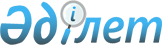 О проекте Водного кодекса Республики КазахстанПостановление Правительства Республики Казахстан от 27 ноября 2002 года N 1264      Правительство Республики Казахстан постановляет: 

      Внести на рассмотрение Мажилиса Парламента Республики Казахстан проект Водного кодекса Республики Казахстан.       Премьер-Министр 

      Республики Казахстан 

                                                       Проект  Водный кодекс Республики Казахстан       Настоящий Кодекс определяет правовые, организационные, экологические, экономические и социальные основы водных отношений и направлен на повышение эффективности использования и охраны водного фонда Республики Казахстан.  

ОБЩАЯ ЧАСТЬ 

РАЗДЕЛ ПЕРВЫЙ 

Общие положения 

Глава 1 

Основные положения 

      Статья 1. Основные понятия, используемые в Кодексе       В настоящем Кодексе используются следующие основные понятия: 

      1) акватория - водное пространство, ограниченное естественными, искусственными или условными границами; 

      2) бассейн водного объекта - территория, включающая водосборные площади гидравлически связанных водоемов и водотоков; 

      3) бассейновый принцип управления - управление водным фондом по гидрографическим признакам и реализуется при распределении водных ресурсов в пределах бассейнов рек, озер и других водоемов между административно-территориальными единицами; 

      4) береговая линия - линия берега водоема, образующаяся в результате максимального прилива (полной воды); 

      5) береговая полоса - полоса суши вдоль берегов водных объектов шириной 20 метров от уреза воды, для установки навигационных знаков и оборудования с соблюдением природоохранных требований; 

      6) водный сервитут - право ограниченного пользования водным объектом; 

      7) воды - юридическое понятие "воды" охватывает совокупность водных объектов, использование которых регулируется законодательством; 

      8) водосбережение - система мер, обеспечивающая рациональное и эффективное использование водных ресурсов; 

      9) водосборная площадь - территория, в пределах границ которой формируются водные ресурсы водного объекта; 

      10) вредное воздействие вод - затопление, подтопление и другое вредное воздействие поверхностных и подземных вод на здоровье и жизнь людей, а также на определенные территории и объекты; 

      11) водное хозяйство - отрасль экономики, связанная с использованием, охраной и воспроизводством водных объектов; 

      12) водный режим - изменение во времени уровней, расходов и объемов воды в водных объектах и почвогрунтах; 

      13) водозаборное сооружение - комплекс сооружений и устройств для забора воды из водных объектов; 

      14) водоток - водный объект, характеризующийся движением воды в направлении уклона в углублении земной поверхности; 

      15) водоохранная зона - территория, примыкающая к водным объектам и водохозяйственным сооружениям, на которой устанавливается специальный режим хозяйственной деятельности для предотвращения загрязнения, засорения и истощения вод; 

      16) водопользование - использование водных ресурсов в установленном порядке для удовлетворения нужд и/или коммерческих интересов физических и юридических лиц; 

      17) водопользователь - физическое или юридическое лицо, которым в установленном порядке предоставлено право использования водных ресурсов для удовлетворения своих нужд и/или коммерческих интересов; 

      18) водопотребитель - физическое или юридическое лицо потребляющие воду из водных объектов или пользующиеся услугами водохозяйственных организаций и получающих воду из систем водоснабжения; 

      19) водохозяйственные организации - организации, деятельность которых связана с регулированием водных ресурсов, их доставкой, воспроизводством, водоподготовкой, отведением сточных вод и эксплуатацией водных объектов; 

      20) водоохранная полоса - территория шириной не менее 20 метров в пределах водоохранной зоны, прилегающая к водному объекту, являющаяся природоохранной территорией с режимом ограниченной хозяйственной деятельности; 

      21) водохозяйственная система - комплекс взаимосвязанных водных объектов и гидротехнических сооружений, предназначенных для обеспечения рационального использования и охраны вод, а также для отведения сточных вод; 

      22) гидромелиоративная система - комплекс технологически взаимосвязанных гидротехнических сооружений, устройств и оборудования, предназначенных для орошения, обводнения и осушения земель; 

      23) гидротехнические сооружения - инженерные сооружения, используемые для управления водными ресурсами, подготовки, подачи, транспортировки воды водопользователям и водоотведения, а также предупреждения вредного их воздействия; 

      24) зона санитарной охраны и санитарно защитной полосы - специально выделяемая территория вокруг источника водоснабжения и водопроводных сооружений, на которой должен соблюдаться установленный режим с целью охраны источника водоснабжения (открытых и подземных), водопроводных сооружений и окружающей их территории от загрязнения для предупреждения ухудшения качества воды; 

      25) зона рекреации водного объекта - водный объект или его участок с прилегающим к нему берегом, используемый для массового отдыха, туризма и спорта; 

      26) источник водопользования - водные объекты, которые могут быть использованы для удовлетворения потребностей водопользователей; 

      27) использование водных объектов - извлечение полезных естественных свойств водных объектов для удовлетворения материальных или иных потребностей физических и юридических лиц; 

      28) каналы, приравненные к рекам - искусственные сооружения, предназначенные для переброски воды из одного бассейна в другой, а также из одной речной системы в другую; 

      29) лимиты водопользования - предельно допустимые объемы изъятия водных ресурсов из водных объектов или сброса сточных вод нормативного качества в водные объекты в течение определенного времени, устанавливаемые по бассейнам рек и для отдельных водопользователей; 

      30) лиманное орошение - использования талых, паводковых и других вод для затопления сельскохозяйственных угодий с помощью системы гидротехнических сооружений или без них; 

      31) лицензия на специальное водопользование - специальное разрешение, выданное физическому или юридическому лицу, дающее право владельцу на забор воды из водного объекта, сброс использованной воды в водные объекты с использованием технических средств и сооружений, а также на использование водных объектов без изъятия из него воды; 

      32) нормативы предельно допустимых концентраций загрязняющих веществ - величины допустимого содержания загрязняющих веществ в водных объектах и воздействия физических факторов на водную среду, устанавливаемые в целях охраны здоровья человека и предотвращения вредного влияния на растительный и животный мир; 

      33) оросительный канал - искусственное сооружение, предназначенное для транспортировки воды от источников орошения к участкам, требующим орошения; 

      34) охрана водных объектов - комплексная деятельность, направленная на сохранение, восстановление и воспроизводство водных объектов, а также на недопущение вредного воздействия вод; 

      35) поверхностные водные объекты - постоянное или временное сосредоточение вод на поверхности суши в формах ее рельефа, имеющее границы, объем и черты водного режима; 

      36) попуски - периодическая или эпизодическая подача воды из водохранилища для регулирования расхода или уровня воды на нижележащем участке водотока или уровня воды в самом водохранилище; 

      37) сбросной канал - искусственное сооружение, являющееся продолжением распределительной сети и используемое для сброса использованной и излишней воды в русло реки или естественного понижения местности; 

      38) сточные воды - использованные или поступившие с загрязненной территории воды, сбрасываемые в установленном порядке в естественные или искусственные водные объекты или в рельефы местности; 

      39) трансграничное воздействие - любые значительные вредные последствия, возникающие в результате количественного или качественного изменения трансграничных вод, вызываемого деятельностью человека, физический источник которых расположен полностью или частично на территории сопредельного государства или соседних государств. 

      Статья 2. Водное законодательство Республики Казахстан       1. Водное законодательство Республики Казахстан основывается на Конституции Республики Казахстан и состоит из настоящего Кодекса и иных нормативных правовых актов Республики Казахстан. 

      2. Если международными договорами, ратифицированными Республикой Казахстан, установлены иные правила, чем те, которые содержатся в настоящем Кодексе, то применяются правила международных договоров. 

      Статья 3. Цель и задачи водного законодательства       1. Целью водного законодательства является достижение и поддержание экологически безопасного и экономически оптимального уровня водопользования и охраны водного фонда для сохранения и улучшения жизненных условий каждого гражданина, населения и окружающей среды. 

      2. Задачи водного законодательства: 

      1) проведение государственной политики в области использования и охраны водных фондов страны; 

      2) регулирование водных отношений; 

      3) обеспечение правовой основы поддержки и развития устойчивого водопользования и охраны водного фонда; 

      4) определение основных принципов и направлений использования и охраны вод водных фондов; 

      5) управление отношениями в области изучения, разведки, добычи, извлечения, рационального и комплексного использования и охраны водных ресурсов и водохозяйственных сооружений. 

      Статья 4. Государственный водный фонд       Государственный водный фонд Республики Казахстан включает в себя совокупность всех водных объектов, а также сосредоточенных в них водных ресурсов, в пределах территории Республики Казахстан, включенных или подлежащих включению в государственный водный кадастр. 

      Статья 5. Водные объекты       К водным объектам Республики Казахстан относятся сосредоточения вод в рельефах поверхности суши и недрах земли, имеющие границы, объем и водный режим. Ими являются: моря, реки, приравненные к ним каналы, озера, ледники и другие поверхностные водные источники, а также подземные воды. 

      Статья 6. Водные ресурсы       Водные ресурсы Республики Казахстан представляют собой совокупность всех запасов поверхностных и подземных вод, сосредоточенных в водных объектах, которые используются или могут быть использованы. 

      Статья 7. Земли водного фонда       1. Земли водного фонда - земли, занятые водными объектами, водохозяйственными сооружениями, а также земли, выделенные под водоохранные зоны водных объектов, водохозяйственных сооружений и зоны санитарной охраны водозаборных систем питьевого водоснабжения. 

      2. Земли водного фонда, занятые водными объектами, а также земли, выделенные под водоохранные зоны водных объектов находятся в собственности государства. 

      3. Земли водного фонда, занятые водохозяйственными сооружениями, а также земли, выделенные под водоохранные зоны водохозяйственных сооружений и зоны санитарной охраны водозаборных систем питьевого водоснабжения могут находиться в частной собственности физических и юридических лиц Республики Казахстан, в случае приватизации указанных сооружений. 

      4. Земельные участки, занятые под водохозяйственными сооружениями и перечисленные в пункте 3 настоящей статьи, обслуживающие два и более собственников земельных участков или землепользователей, предоставляются им на праве общей собственности или общего землепользования. 

      5. Порядок предоставления земель водного фонда регулируется земельным законодательством Республики Казахстан. 

      Статья 8. Содержание права собственности 

                на объекты водных правоотношений       1. Воды в Республике Казахстан являются исключительной собственностью государства. 

      2. Государство обеспечивает рациональное и комплексное использование, охрану и воспроизводство водных ресурсов и гарантирует их эффективное использование и охрану. 

      3. Действия, физических и юридических лиц нарушающие право собственности на воды, являются недействительными и влекут ответственность, предусмотренную законодательными актами Республики Казахстан. 

      Статья 9. Основные принципы водного законодательства       Водное законодательство основывается на следующих принципах: 

      1) приоритет жизни и здоровья человека, обеспечивающий благоприятные условия для его труда и отдыха; 

      2) государство гарантирует справедливый и равный доступ населения к воде и обеспечивает первоочередное удовлетворение питьевой водой в необходимом количестве и гарантированного качества; 

      3) водопользование должно создавать условия безопасного состояния водных объектов, быть комплексным и рациональным с повсеместным освоением современных технологий, позволяющих сократить забор воды и снижать вредные воздействия вод; 

      4) правовое регулирование отношений в сфере водопользования рассматривает воду как объект природы, объект пользования и объект государственной собственности; 

      5) использование водных объектов рассматривается в комплексе с их охраной, не допускается их разделение; 

      6) платность за осуществление специального водопользования; 

      7) соблюдение требований водного законодательства, неотвратимость ответственности за его нарушение; 

      8) гласность и привлечение общественности к решению задач по использованию и охране вод; 

      9) государство в хозяйственной деятельности допускает наличие различных форм собственности на водохозяйственные сооружения; 

      10) построение отношений, связанных с использованием трансграничных вод, на основе общепризнанных международных норм и договоров. 

      Статья 10. Отношения в области использования 

                 и охраны водного фонда, регулируемые 

                 водным и иным законодательством 

                 Республики Казахстан       1. Водное законодательство Республики Казахстан регулирует отношения в области использования и охраны водных объектов, управления водным фондом и водохозяйственными сооружениями и иные водные отношения. 

      2. Отношения, в части земель, лесов, растительного и животного мира, атмосферного воздуха, возникающие при использовании и охране водных объектов, регулируются специальным законодательством и настоящим Кодексом в той мере, в какой это необходимо для рационального использования и охраны водных объектов. 

      3. Отношения, возникающие при обеспечении экологической, санитарно-эпидемиологической безопасности водных объектов и предотвращении вредного воздействия хозяйственной и иной деятельности на естественные водные экологические системы, регулируются законодательством об охране окружающей среды и санитарно-эпидемиологического благополучия населения, а также настоящим Кодексом. 

      4. Отношения, возникающие в области геологического изучения, разведки и комплексного освоения недр, охрана подземных вод и подземных сооружений от вредного воздействия вод, подчиняются режиму недр и регулируются соответствующими законодательствами в области недр и недропользовании, промышленной безопасности, а вопросы управления отношениями в области использования подземных вод регулируются настоящим Кодексом. 

      5. Отношения, связанные с применением мер юридической ответственности за нарушение водного законодательства, регулируются гражданским законодательством, Кодексом об административных правонарушениях и уголовным Кодексом. 

      6. Отношения, возникающие в области предупреждения и ликвидации чрезвычайных ситуаций природного и техногенного характера на водных объектах, регулируются законодательством о чрезвычайных ситуациях природного и техногенного характера. 

      7. Отношения, возникающие в области судоходства и мореплавания, регулируются законодательством в сфере водного транспорта. 

      8. Отношения, возникающие в области использования морских вод, регулируются настоящим Кодексом и международными договорами, ратифицированными в установленном порядке.  

Глава 2 

Объекты водных отношений 

      Статья 11. Объекты водных отношений       1. Объектами водных отношений являются водные объекты или их часть, водохозяйственные сооружения с полосой отвода и земли водного фонда. 

      2. Водные объекты подразделяются на: 

      1) поверхностные водные объекты; 

      2) подземные водные объекты; 

      3) морские воды Республики Казахстан; 

      4) трансграничные водные объекты. 

      3. В зависимости от видов пользования водные объекты подразделяются на: 

      1) водные объекты общего пользования; 

      2) водные объекты совместного пользования; 

      3) водные объекты обособленного пользования; 

      4) особо охраняемые водные объекты; 

      5) водные объекты особого государственного значения. 

      Статья 12. Поверхностные водные объекты       1. Поверхностные водные объекты подразделяются на: 

      1) поверхностные водотоки - реки, ручьи, русловые водохранилища, каналы, приравненные к рекам, каналы межбассейнового перераспределения и комплексного использования водных ресурсов; 

      2) поверхностные водоемы - моря, озера, водохранилища, болота и пруды; 

      3) ледники. 

      2. Поверхностные водные объекты состоят из вод, дна и берегов. 

      Статья 13. Подземные водные объекты       К подземным водным объектам относятся: 

      1) водоносные зоны, горизонты и комплексы горных пород - воды, сосредоточенные в трещинах и порах горных пород и находящиеся в гидравлической связи; 

      2) бассейн подземных вод - совокупность водоносных горизонтов, расположенных в недрах; 

      3) месторождения и участки подземных вод - часть водоносного горизонта, в пределах которых имеются благоприятные условия для добычи и извлечения подземных вод; 

      4) естественный выход подземных вод - выход подземных вод на суше или под водой; 

      5) обводненные участки недр. 

      Статья 14. Морские воды       1. К морским водам Республики Казахстан, если иное не предусмотрено международными договорами Республики Казахстан, относятся воды Каспийского и Аральского морей в пределах государственной границы Республики Казахстан. 

      2. Береговая линия морских вод Республики Казахстан устанавливается в порядке, определяемом Правительством Республики Казахстан. 

      Статья 15. Трансграничные водные объекты       1. Поверхностные и подземные водные объекты, которые обозначают, пересекают границу между двумя или более иностранными государствами или по которым пролегает государственная граница Республики Казахстан, являются трансграничными водными объектами. 

      2. Порядок использования и охраны трансграничных водных объектов устанавливается настоящим Кодексом, законодательством Республики Казахстан о государственной границе и международными договорами, ратифицированными в установленном законодательством порядке. 

      Статья 16. Водные объекты общего пользования       1. Все водные объекты являются объектами общего пользования, если в водоохранных, экологических или иных интересах законодательством Республики Казахстан не предусмотрено иное. 

      2. На водных объектах общего пользования осуществляется общее водопользование в порядке, установленном настоящим Кодексом. 

      3. Ограничения использования водных объектов общего пользования допускаются, в случаях определенных законодательством Республики Казахстан. 

      Статья 17. Водные объекты совместного пользования       1. Водные объекты или их части, предоставленные в пользование нескольким физическим или юридическим лицам, являются водными объектами совместного пользования. 

      2. При использовании водных объектов совместного пользования в первую очередь удовлетворяются интересы нижерасположенных по водотоку водопользователей. 

      3. Водопользователи, использующие водные объекты совместного пользования, обязаны учитывать взаимные интересы, не затруднять осуществления права водопользования и не причинять вреда друг другу. 

      4. Водные объекты для совместного пользования предоставляются местными исполнительными органами по согласованию с уполномоченным государственным органом управления использованием и охраной водного фонда в порядке, установленном Правительством Республики Казахстан. 

      5. Общее водопользование на таких объектах осуществляется в порядке, установленном в настоящем Кодексе. 

      Статья 18. Водные объекты обособленного пользования       1. Водные объекты или их части, предоставленные в пользование физическим или юридическим лицам для осуществления обособленного водопользования, являются водными объектами обособленного пользования. 

      2. Водные объекты обособленного пользования могут использоваться как водные объекты общего пользования в порядке, установленном настоящим Кодексом. 

      3. Водные объекты или их часть в составе земельных участков, передаваемых во временное землепользование или в частную собственность, подлежат передаче землепользователю или собственнику земельного участка в обособленное пользование местными исполнительными органами по согласованию с уполномоченным государственным органом управления использованием и охраной водного фонда в порядке, установленном Правительством Республики Казахстан. 

      Статья 19. Особо охраняемые водные объекты       1. Правительством Республики Казахстан могут быть установлены следующие категории особо охраняемых водных объектов: 

      1) заповедные участки внутренних морских вод и территориального моря Республики Казахстан; 

      2) водотоки и водоемы, отнесенные к уникальным природным ландшафтам; 

      3) зоны охраны истока или устья водных объектов; 

      4) места нереста ценных видов рыб; 

      5) геологически незащищенные месторождения и водозаборы подземных вод городов и крупных населенных пунктов; 

      6) иные категории водных объектов, рассматриваемых в неразрывной связи с лесами, животным миром и другими природными ресурсами, подлежащими особой охране. 

      2. Особо охраняемые водные объекты международного значения - трансграничные (пограничные) водные объекты, участки внутренних морских вод и территориального моря Республики Казахстан, водно-болотные угодья определяются в порядке, установленном Правительством Республики Казахстан в соответствии с международными договорами и законодательством Республики Казахстан. 

      3. Порядок образования, режимы охраны и пользования, условия деятельности особо охраняемых водных объектов устанавливаются законодательством об особо охраняемых природных территориях. 

      Статья 20. Водные объекты особого государственного 

                 значения       1. Водными объектами особого государственного значения признаются естественные природные водные комплексы, оказывающие доминирующее влияние на окружающую среду и экономику региона и требующие особого правого режима регулирования хозяйственной деятельности. 

      2. Перечень водных объектов, особого государственного значения и особенности правового режима регулирования хозяйственной деятельности в них определяется Правительством Республики Казахстан. 

      Статья 21. Оборотоспособность водных объектов       Оборот водных объектов, земель водного фонда, за исключением земель, указанных в пункте 3 статьи 7 настоящего Кодекса, а также купля, продажа, залог и совершение других сделок, которые влекут или могут повлечь отчуждение водных объектов и земель, занятых ими, не допускается.  

РАЗДЕЛ ВТОРОЙ 

Право собственности и другие права на Водные объекты 

и водохозяйственные сооружения 

Глава 3 

Право собственности и другие права 

на водные объекты 

      Статья 22. Право собственности на водные объекты       1. Право владения, пользования и распоряжения водными объектами регулируется водным законодательством Республики Казахстан. 

      2. От имени Республики Казахстан права собственника на водные объекты осуществляет Правительство Республики Казахстан. 

      Статья 23. Права на водные объекты лиц, не являющихся 

                 собственниками водных объектов       1. Право пользования водными объектами предоставляется физическим и юридическим лицам местными исполнительными органами по согласованию с уполномоченным государственным органом управления использованием и охраной водного фонда для пользования водными объектами в иных целях, кроме использования водных ресурсов с изъятием. 

      2. Физические и юридические лица, не являющиеся собственниками водных объектов, могут иметь следующие права на водные объекты: 

      1) право краткосрочного пользования; 

      2) право долгосрочного пользования; 

      3) право ограниченного пользования (водный сервитут). 

      3. Право краткосрочного пользования предоставляется сроком до пяти лет, право долгосрочного пользования предоставляется сроком от пяти до сорока девяти лет. 

      4. Водопользователи не могут распоряжаться правами пользования водными объектами. 

      Статья 24. Право ограниченного пользования водным 

                 объектом (водный сервитут)       1. Право ограниченного пользование водным объектом выступает в формах публичного и частного водных сервитутов. 

      2. Каждый может пользоваться водными объектами общего пользования, в этом случае публичный водный сервитут является неотъемлемой частью водного объекта. 

      3. Публичный водный сервитут на водные объекты, который не является водным объектом общего пользования, может возникнуть на основании законодательства Республики Казахстан, акта местного исполнительного органа, или объявления порядка пользования водным объектом физическим или юридическим лицами, получившими их в пользование. 

      4. Водные объекты, предоставленные в долгосрочное или краткосрочное пользование, могут быть ограничены в пользу иных заинтересованных лиц (частный водный сервитут). 

      5. Частные водные сервитуты могут устанавливаться и на основании судебного решения. 

      6. Публичные и частные водные сервитуты могут устанавливаться в целях: 

      1) забора воды без применения сооружений, технических средств и устройств; 

      2) водопоя и прогона скота; 

      3) использование водных объектов в качестве водных путей для паромов, лодок и других маломерных плавательных средств. 

      7. Для осуществления водных сервитутов не требуется получение лицензии на специальное водопользование. 

      8. Для землепользователей и собственников земельных участков, находящихся вокруг водного объекта, может устанавливаться земельный сервитут. Порядок его возникновения и правового регулирования определяется земельным законодательством Республики Казахстан.  

Глава 4 

Право собственности и другие права 

на водохозяйственные сооружения 

      Статья 25. Водохозяйственные сооружения       Водохозяйственные сооружения - искусственно созданные гидротехнические сооружения и устройства на водных объектах с целью регулирования использования и охраны водных ресурсов, обеспечения водой населения, отраслей экономики, отведения сточных вод и для устранения вредного воздействия вод. 

      Статья 26. Право собственности на водохозяйственные 

                 сооружения       1. Водохозяйственные сооружения могут находиться в государственной собственности либо частной собственности. 

      2. Предметом права собственности выступают водохозяйственные сооружения, к ним применяются общие правила гражданского законодательства Республики Казахстан об объектах гражданских прав, если иное не предусмотрено настоящим Кодексом. 

      Статья 27. Водохозяйственные сооружения, 

                 имеющие особое стратегическое значение       1. К водохозяйственным сооружениям, имеющим особое стратегическое значение, относятся гидротехнические сооружения на водохранилищах, водоподъемные плотины (шлюзы) и устройства на водоисточниках, водозаборные устройства питьевого назначения межгосударственные и межобластные каналы переброски стока, судоходные водные пути, маяки, устройства и навигационные знаки, регулирующие и гарантирующие безопасность судоходства, нефтегазовые гидротехнические сооружения (морские платформы). 

      2. Перечень водохозяйственных сооружений, имеющих особое стратегическое значение, определяется Указом Президента Республики Казахстан. 

      3. Водохозяйственные сооружения, имеющие особое стратегическое значение, не могут быть переданы в аренду, доверительное управление и не подлежат приватизации. 

      Статья 28. Водохозяйственные сооружения 

                 республиканской собственности       Водохозяйственные сооружения, расположенные на водоисточниках и отнесенные к республиканской собственности, закрепляются за государственными водохозяйственными организациями. Перечень водохозяйственных сооружений определяется Правительством Республики Казахстан по представлению уполномоченных государственных органов по управлению использованием и охраной водного фонда, геологии и охраны недр. Они могут быть переданы в аренду, доверительное управление и приватизированы в соответствии с действующим законодательством Республики Казахстан. 

      Статья 29. Водохозяйственные сооружения коммунальной 

                 собственности       Водохозяйственные сооружения коммунальной собственности, закрепляются за государственными коммунальными предприятиями. Они могут предоставляться физическим и юридическим лицам в аренду, доверительное управление, безвозмездное пользование с последующей продажей или безвозмездной передачей в собственность, кроме водохозяйственных сооружений, имеющих особое стратегическое значение, в порядке и на условиях, установленных действующим законодательством Республики Казахстан, если иное не установлено настоящим Кодексом. 

      Статья 30. Право собственности на системы 

                 водоснабжения питьевой водой       1. Системы питьевого водоснабжения относятся к особо важным объектам жизнеобеспечения и могут находиться в республиканской, коммунальной собственности, а также в собственности физических и юридических лиц. 

      2. Эксплуатация систем питьевого водоснабжения, находящихся в коммунальной собственности, производится коммунальными, совместными и другими предприятиями. 

      3. Отдельные системы питьевого водоснабжения могут входить в состав жилищных кондоминиумов и являться собственностью собственников помещений (квартир). 

      Статья 31. Водохозяйственные сооружения, 

                 предназначенные для обслуживания 

                 сельскохозяйственных водопользователей       1. Водохозяйственные сооружения, предназначенные для обслуживания сельскохозяйственных водопользователей, могут находиться как в коммунальной собственности, так и в собственности водопользователей и их объединений. 

      2. Водохозяйственные сооружения, указанные в п.1 настоящей статьи, могут быть переданы в аренду, доверительное управление, безвозмездное пользование, а также проданы или безвозмездно переданы водопользователям или их объединениям, обслуживаемых этими сооружениями в порядке и на условиях, установленных действующим законодательством Республики Казахстан. 

      Статья 32. Временное государственное управление       1. В случае угрозы интересам национальной безопасности, жизни и здоровью граждан и в целях обеспечения стабильности функционирования отдельных водохозяйственных сооружений, имеющих важное стратегическое значение для экономики республики или региона, Правительство Республики Казахстан по представлению уполномоченного органа по управлению государственным имуществом может ввести временное государственное управление в отношении этих сооружений. 

      2. Порядок введения временного государственного управления определяется Правительством Республики Казахстан. 

      Статьи 33. Государственная регистрация прав на 

                 водохозяйственные сооружения и сделок с ними       Водохозяйственные сооружения, права на них и сделки, совершаемые с ними, подлежат обязательной государственной регистрации в соответствии с действующим законодательством Республики Казахстан о государственной регистрации прав на недвижимое имущество. 

      Статья 34.  Ответственность собственников 

                  водохозяйственных сооружений       1. Собственник водохозяйственных сооружений несет ответственность за их безопасное техническое состояние в соответствии с действующим законодательством Республики Казахстан. 

      2. Надзор за обеспечением безопасности собственниками водохозяйственных сооружений осуществляют уполномоченные государственные органы по чрезвычайным ситуациям и промышленной безопасности совместно с уполномоченным государственным органом управления использованием и охраной водного фонда.  

РАЗДЕЛ ТРЕТИЙ 

Государственное управление использования и 

охраны водного фонда 

Глава 5 

Государственное управление в области 

использования и охраны водного фонда 

      Статья 35. Органы государственного управления 

                 водохозяйственным комплексом       1. Государственное управление водохозяйственным комплексом в Республике Казахстан осуществляют Правительство Республики Казахстан, уполномоченный государственный орган управления использованием и охраной водного фонда, местные представительные и исполнительные органы, а также иные государственные органы в пределах своей компетенции. 

      2. Структура управления системой водохозяйственного комплекса с учетом комплексности и соподчиненности подразделяется на следующие уровни: 

      1) межгосударственный; 

      2) государственный; 

      3) бассейновый; 

      4) территориальный. 

      3. Функциональное соподчинение и разделение обязанностей между уровнями управления устанавливается настоящим Кодексом и соответствующими нормативными правовыми актами Республики Казахстан. 

      4. Государственные органы могут привлекать граждан и общественные объединения для разработок и осуществления мероприятий по рациональному использованию и охране водного фонда. 

      Статья 36. Основные принципы государственного 

                 управления в области использования 

                 и охраны водного фонда       Государственное управление в области использования и охраны водного фонда основывается на принципах: 

      1) признания национального и общественного значения водных ресурсов, являющихся основой жизни и деятельности населения; 

      2) устойчивого водопользования - сочетания бережного, рационального и комплексного использования и охраны всего бассейна водного объекта и его частей, обеспечивающих сохранение и восстановление водных объектов, оптимальные условия водопользования, сохранение экологической устойчивости окружающей среды и санитарно-эпидемиологической безопасности; 

      3) разделения функций государственного контроля и управления в области использования водного фонда, охраны и воспроизводства вод от их хозяйственного использования; 

      4) бассейнового управления. 

      Статья 37. Основные задачи государственного 

                 управления в области использования 

                 и охраны водного фонда       Государственное управление в области использования и охраны водного фонда обеспечивает решение следующих основных задач: 

      1) анализ и оценка водообеспечения отраслей экономики, выявление недостатков и определение задач по их устранению; 

      2) определение располагаемых объемов водных ресурсов, их качества и наличия прав пользования водными ресурсами; 

      3) разработка основных направлений совершенствования технологий водопотребления, водоотведения и охраны вод; 

      4) прогноз и организация мероприятий по увеличению объемов располагаемых водных ресурсов и их рациональному перераспределению для покрытия дефицита воды; 

      5) установление структуры водопользования с распределением водных ресурсов по приоритетности удовлетворения потребности в воде в зависимости от водности года; 

      6) лимитирование водопользования и сброса возвратных вод на основе научно-обоснованных нормативов; 

      7) планирование и соблюдение экологических требований и ограничений; 

      8) контроль за количественным и качественным состояниями водных объектов и режимом использования вод; 

      9) эффективное управление водными объектами и водохозяйственными сооружениями государственной собственности; 

      10) развития рынка водохозяйственных услуг.  

Глава 6 

Компетенция государственных органов в области 

управления использованием и охраной водного фонда 

      Статья 38. Компетенция Правительства 

                 Республики Казахстан       В компетенцию Правительства Республики Казахстан в области управления использованием и охраной водного фонда входят: 

      1) разработка государственной политики в области использования и охраны водного фонда; 

      2) утверждение перечня водохозяйственных объектов республиканской собственности; 

      3) управление водными объектами и распоряжение водохозяйственными сооружениями республиканской собственности; 

      4) определение порядка ведения государственного учета вод и их использования, государственного водного кадастра и мониторинга вод; 

      5) определение порядка осуществления государственного контроля за использованием и охраной вод; 

      6) утверждение порядка предоставления в пользование водных объектов, выдачи лицензии на специальное водопользование; 

      7) утверждение порядка субсидирования стоимости услуг по подаче воды сельскохозяйственным товаропроизводителям; 

      8) утверждение правил установления водоохранных зон и полос; 

      9) определение порядка разработки и утверждения генеральных и бассейновых схем комплексного использования и охраны водных ресурсов и водохозяйственных балансов; 

      10) определение порядка предоставления в аренду или доверительное управление водных объектов и водохозяйственных сооружений; 

      11) привлечение инвестиций в водное хозяйство; 

      12) утверждение перечня водоемов, имеющих особое государственное значение или особую научную ценность, отнесенных к категории особо охраняемых водных объектов; 

      13) определение порядка согласования, размещения и ввода в эксплуатацию предприятий, сооружений и других объектов, влияющих на состояние вод, а также условий производства строительных и других работ на водоемах, их водоохранных зонах и полосах; 

      14) утверждение правил регулирования водных отношений между областями республики; 

      15) введение временного государственного управления в отношении водохозяйственных сооружений; 

      16) сотрудничество в установленном законодательством порядке с иностранными государствами и международными организациями по вопросам использования и охраны трансграничных вод; 

      17) осуществление иных полномочий в соответствии с настоящим Кодексом. 

      Статья 39. Компетенция уполномоченного 

                 государственного органа управления 

                 использованием и охраной водного фонда       1. Государственное управление использованием и охраной водного фонда осуществляет уполномоченный государственный орган Республики Казахстан и его бассейновые водохозяйственные управления. 

      2. В компетенцию уполномоченного государственного органа управления использованием и охраной водного фонда входят: 

      1) участие в разработке и реализации государственной политики в области использования и охраны водного фонда; 

      2) разработка программ развития водного сектора экономики; 

      3) разработка схем комплексного использования и охраны водных ресурсов по бассейнам основных рек и в целом по республике; 

      4) согласование удельных норм потребления воды в отраслях экономики: 

      5) выдача, приостановление и отзыв лицензий на специальное водопользование в установленном порядке; 

      6) утверждение лимитов водопользования в разрезе бассейнов и водопользователей; 

      7) утверждение типовых правил общего водопользования; 

      8) обеспечение межрегионального, межобластного, межрайонного и межотраслевого распределения водных ресурсов на основе их комплексного использования с учетом санитарных норм и правил и экологических требований; 

      9) разработка порядка субсидирования стоимости услуг по подаче воды сельскохозяйственным товаропроизводителям; 

      10) осуществление государственного контроля за использованием и охраной водного фонда; 

      11) утверждение удельных норм и нормативов в области водопользования; 

      12) государственный учет использования водных ресурсов, ведение государственного водного кадастра и мониторинга водных объектов совместно с государственными органами геологии и охраны недр, гидрометеорологии и санитарно-эпидемиологического надзора, создание и ведение информационной базы данных водных ресурсов, и обеспечение доступа к ней всех заинтересованных лиц; 

      13) утверждение режима использования водных объектов и правил эксплуатации водохозяйственных сооружений, расположенных непосредственно на водоисточниках; 

      14) организация проектных, изыскательских, научно-исследовательских и конструкторских работ в области регулирования использования и охраны вод; 

      15) участие в работе по приему-передаче в эксплуатацию водохозяйственных объектов, согласование проектов водохозяйственных сооружений и производства строительных, дноуглубительных и иных работ, влияющих на состояние водных объектов; 

      16) организация эксплуатации водных объектов и водохозяйственных сооружений республиканской собственности; 

      17) рассмотрение в установленном порядке дел об административных правонарушениях в области водных отношений. В случае нарушения водного законодательства, предъявление исков в судебном порядке на возмещение вреда, нанесенного государству; 

      18) утверждение по согласованию с заинтересованными государственными органами правил эксплуатации водохранилищ комплексного назначения; 

      19) разработка ставок платы за пользование водными ресурсами; 

      20) участие в выработке приоритетных направлений межгосударственного сотрудничества, привлечении и использовании инвестиций в водном хозяйстве; 

      21) подготовка и реализация инвестиционных проектов для водного сектора; 

      22) сотрудничество в установленном законодательством порядке с сопредельными государствами по вопросам регулирования водных отношений, рационального использования и охраны трансграничных водных объектов; 

      23) разработка режима особо охраняемых водных объектов, в том числе источников питьевого водоснабжения, находящихся в республиканской собственности, положений о водоохранных зонах и полосах; 

      24) осуществление иных функций, возложенных на него в соответствии с законодательством Республики Казахстан. 

      3. Решения уполномоченного государственного органа по управлению использованием и охраной водного фонда, принятые в пределах своей компетенции, являются обязательными для исполнения всеми физическими и юридическими лицами. 

      Статья 40. Компетенция местных представительных органов       В компетенцию местных представительных органов в области водных отношений входят: 

      1) установление правил общего водопользования с учетом особенностей региональных условий на основе типовых правил, утвержденных уполномоченным государственным органом управления использованием и охраны водного фонда; 

      2) утверждение региональных программ по рациональному использованию и охране водных объектов и контроль за их исполнением; 

      3) установление порядка предоставления в пользование и изъятия водохозяйственных сооружений, находящихся в коммунальной собственности; 

      4) осуществление иных функций, возложенных на них настоящим Кодексом и законодательными актами Республики Казахстан. 

      Статья 41. Компетенция местных исполнительных органов       В компетенцию местных исполнительных органов в области водных отношений входят: 

      1) создание водохозяйственных организаций по управлению и эксплуатации водохозяйственных сооружений, находящихся в коммунальной собственности; 

      2) установление водоохранных зон, полос и зон санитарной охраны источников питьевого водоснабжения по согласованию с бассейновыми водохозяйственными управлениями, территориальными органами геологии и охраны недр и органами санитарно-эпидемиологического надзора; 

      3) предоставление водных объектов в обособленное и совместное пользование по согласованию с уполномоченным государственным органом управления использованием и охраной водного фонда; 

      4) участие в работе бассейновых советов и в бассейновом соглашении; 

      5) разработка, обеспечение финансирования и реализация региональных программ по рациональному использованию и охране водных объектов; 

      6) долевое участие в обеспечении финансирования и реализации бассейновых программ по рациональному использованию и охране водных объектов; 

      7) согласование размещения и ввода в эксплуатацию предприятий, сооружений и других объектов, влияющих на состояние вод, а также условий производства строительных, дноуглубительных и других работ на водоемах и в водоохранных зонах и полосах; 

      8) информирование населения о состоянии водных объектов; 

      9) введение ограничений на пользование водными объектами; 

      10) осуществление иных функций, возложенных на них настоящим Кодексом и законодательством Республики Казахстан.  

Глава 7 

Бассейновое управление водными ресурсами 

      Статья 42. Задачи и функции бассейнового 

                 водохозяйственного управления       1. Бассейновые водохозяйственные управления являются территориальными подразделениями уполномоченного государственного органа управления использованием и охраной водным фондом, их основной задачей является обеспечение интегрированного управления водными ресурсами в бассейне водного объекта. 

      2. Бассейновые водохозяйственные управления осуществляют следующие функции: 

      1) комплексное управление водными ресурсами гидрографического бассейна на основе бассейнового принципа; 

      2) координация деятельности субъектов водных отношений по использованию имеющихся водных ресурсов с целью достижения положительного экономического эффекта, разумного, справедливого и экологически устойчивого водопользования; 

      3) подготовка бассейновых соглашений о восстановлении и охране водных объектов на основе перспективных планов и программ развития в пределах бассейна; 

      4) осуществление государственного контроля за использованием и охраной водного фонда, соблюдением всеми физическими и юридическими лицами водного законодательства Республики Казахстан; 

      5) ведение государственного учета, мониторинга и государственного водного кадастра по бассейнам совместно с органами охраны окружающей среды, геологии и охраны недр и гидрометеорологии; 

      6) выдача, приостановление и отзыв в установленном законодательством Республики Казахстан порядке лицензии на специальное водопользование; 

      7) согласование с учетом заключений заинтересованных государственных органов: 

      планов местных исполнительных органов по рациональному использованию водных объектов бассейна; 

      предложений по определению мест строительства предприятий, сооружений и других объектов, влияющих на состояние вод; 

      проектов строительства и реконструкции предприятий, сооружений и других объектов, влияющих на состояние вод; 

      документов о проведении строительных, дноуглубительных, взрывных работ по добыче полезных ископаемых, водных растений, прокладке кабелей, трубопроводов и других коммуникаций, рубке леса, а также буровых, сельскохозяйственных и других работ на водных объектах, в водоохранных полосах и зонах; 

      планов мероприятий водопользователей по сохранению, улучшению состояния водных объектов. 

      8) участие в работе государственных комиссий по приемке в эксплуатацию объектов (пусковых комплексов) производственного, сельскохозяйственного и жилищно-гражданского назначения, влияющих на состояние вод, а также в работах по ликвидации последствий стихийных бедствий (паводки, наводнения и др.); 

      9) определение лимитов водопользования в разрезе водопользователей и по бассейну; 

      10) участие в утверждении запасов подземных вод; 

      11) утверждение и контроль за режимом работы водохранилищ совместного пользования, контроль за режимом работы крупных водохранилищ межотраслевого, межобластного и межгосударственного значения; 

      12) разработка планов забора воды и вододеления по межобластным, межрегиональным, межгосударственным водным источникам и контроль за их соблюдением; 

      13) согласование схемы комплексного использования и охраны вод бассейна, правил эксплуатации водных объектов и водохозяйственных сооружений; 

      14) участие в разработке водохозяйственных балансов по бассейну; 

      15) согласование предложений о предоставлении водных объектов в обособленное и совместное пользование и условий водопользования в них; 

      16) предъявление в установленном законодательством порядке требований о прекращении финансирования, проектирования и строительства водохозяйственных и иных объектов, влияющих на состояние вод, осуществляемых с нарушением установленных норм и правил в области использования и охраны водного фонда; 

      17) передача материалов о нарушении водного законодательства в судебные и правоохранительные органы для привлечения виновных к ответственности в соответствии с действующим законодательством Республики Казахстан; 

      18) в случае нарушения водного законодательства предъявление исков в судебном порядке на возмещение вреда, нанесенного государству; 

      19) информирование в пределах установленной компетенции населения о проводимой работе по рациональному использованию и охране водных ресурсов, о принимаемых мерах по улучшению состояния и качества вод; 

      20) взаимодействие с местными исполнительными и другими заинтересованными государственными органами по вопросам использования и охраны водных ресурсов; 

      21) проведение работ по просвещению и воспитанию населения в деле рационального использования и охраны водных ресурсов; 

      22) осуществление иных функций, предусмотренных настоящим Кодексом и законодательством Республики Казахстан. 

      Статья 43. Участие территориальных подразделений 

                 уполномоченного государственного органа 

                 охраны окружающей среды в реализации 

                 бассейнового принципа управления 

                 водными ресурсами       1. Основными функциями территориальных подразделений уполномоченного государственного органа охраны окружающей среды в реализации бассейнового принципа управления водными ресурсами являются: 

      1) согласование планов рационального использования и охраны водных объектов на основе составленных водохозяйственных балансов, схем комплексного использования и охраны водных ресурсов бассейна; 

      2) ведение совместно с уполномоченным государственным органом управления использованием и охраной водного фонда государственного мониторинга водных объектов бассейна; 

      3) участие в проведении государственной экологической экспертизы деятельности физических и юридических лиц, связанной с воздействием на водные объекты, а также предпроектной и проектной документации на строительство и реконструкцию хозяйственных и других объектов, влияющих на состояние водных объектов бассейна; 

      4) государственный контроль за охраной водных объектов и соблюдением режима использования территорий их водоохранных зон; 

      5) участие в подготовке бассейновых соглашений и контроле за их осуществлением на подведомственной территории; 

      6) разработка и внесение предложений для государственных (территориальных и бассейновых) программ по использованию, восстановлению и охране водных объектов. 

      2. При выполнении своих функций территориальные подразделения уполномоченного государственного органа охраны окружающей среды придерживаются утвержденных генеральных и бассейновых схем комплексного использования и охраны водных ресурсов. 

      Статья 44. Бассейновые соглашения о восстановлении 

                 и охране водных объектов       1. Бассейновые соглашения о восстановлении и охране водных объектов (далее - бассейновые соглашения) составляются для объединения и координации деятельности субъектов водных отношений с целью реализации мероприятий по восстановлению и охране водных объектов и заключаются между бассейновыми водохозяйственными управлениями, местными исполнительными органами и другими субъектами, расположенными в пределах бассейна водного объекта. 

      2. Бассейновые соглашения содержат обязательства сторон по кооперации сил и средств, необходимых для реализации конкретных водоохранных мероприятий с указанием сроков их исполнения. 

      3. Подготовка бассейновых соглашений осуществляется на основе водохозяйственных балансов, схем комплексного использования и охраны водных объектов, государственных программ по использованию, восстановлению и охране водных объектов и иных научных и проектных разработок, прогнозов развития, а также целевых программ. 

      4. Для реализации целей и задач бассейновых соглашений физические и юридические лица могут создавать фонды, средства которых предназначены для осуществления мероприятий по восстановлению и охране водных объектов. 

      Статья 45. Бассейновый совет       1. Бассейновый совет - консультативно-совещательный орган, создаваемый в рамках бассейнового соглашения без наделения его государственно-властными и контрольно-административными полномочиями. 

      2. Бассейновый совет не является субъектом водных управленческих, имущественных или каких бы то ни было иных общественных отношений. 

      3. Бассейновый совет возглавляет руководитель бассейнового водохозяйственного управления данного бассейна и состоит из руководителей местных исполнительных и представительных органов, руководителей территориальных подразделений уполномоченных государственных органов и представителей водопользователей. В состав Бассейнового совета могут также входит представители общественных объединений и местного самоуправления. Всю подготовительную работу Бассейнового совета проводит бассейновое водохозяйственное управление. 

      4. Бассейновый совет рассматривает актуальные вопросы в области использования и охраны водного фонда, вносит предложения и рекомендации для участников бассейнового соглашения.  

Глава 8 

Государственное планирование использования 

и охраны водного фонда 

      Статья 46. Задачи государственного планирования 

                 использования и охраны водного фонда       1. Государственное планирование использования и охраны водного фонда обеспечивает научно-обоснованное распределение вод между водопользователями с учетом первоочередного удовлетворения питьевых и бытовых нужд населения, охрану вод и предупреждения их вредного воздействия. 

      2. Для государственного планирования использования и охраны водного фонда составляются водохозяйственные балансы, схемы комплексного использования и охраны вод, прогнозные схемы развития и размещения производительных сил и отраслей экономики. 

      Статья 47. Водохозяйственные балансы       1. Водохозяйственные балансы предназначены для оценки наличия и возможности использования водных ресурсов по бассейнам водных объектов, экономическим районам и республике в целом. 

      2. Водохозяйственные балансы для бассейнов основных рек и в целом по республике разрабатываются в порядке, установленном Правительством Республики Казахстан. 

      3. Затраты, связанные с разработкой водохозяйственных балансов, осуществляются за счет средств республиканского бюджета. 

      Статья 48. Схемы комплексного использования 

                 и охраны водных ресурсов       1. Схемы комплексного использования и охраны водных ресурсов разрабатываются в целях принятия решений по вопросам интегрированного управления водными ресурсами. 

      2. Схемы комплексного использования и охраны водных ресурсов разрабатываются уполномоченным государственным органом управления использованием и охраной водных ресурсов с привлечением научных и специализированных проектных организаций с участием заинтересованных министерств, ведомств и местных исполнительных органов. 

      3. Намечаемые в комплексных схемах мероприятия должны быть направлены на: 

      1) рациональное и экономное использование воды на основе совершенствования технологии производства; 

      2) применения маловодных и безводных процессов; 

      3) сокращения безвозвратных потерь воды в оросительных системах и системах водоснабжения; 

      4) максимально возможного использования местных водных ресурсов за счет регулирования вод, межбассейнового перераспределения речного стока, сокращения объемов сброса неочищенных сточных вод; 

      5) предупреждения затопления и подтопления городов, населенных пунктов, сельскохозяйственных угодий и других объектов. 

      4. Схемы комплексного использования и охраны водных ресурсов разрабатываются в порядке, установленном Правительством Республики Казахстан, и финансируется за счет средств республиканского бюджета. 

      Статья 49. Прогноз использования и охраны водных 

                 ресурсов в составе схем развития 

                 и размещения производительных сил 

                 и отраслей экономики       1. В составе системы государственных прогнозов развития и размещения производительных сил и отраслей экономики разрабатывается прогноз использования и охраны водных ресурсов с экологически допустимым уровнем нагрузки на водные объекты. 

      2. Прогнозные схемы развития и размещения производительных сил и отраслей экономики разрабатываются центральными исполнительными органами по поручению Правительства Республики Казахстан за счет средств республиканского бюджета. 

      3. Разработанные центральными исполнительными органами схемы развития и размещения производительных сил и отраслей экономики проходят согласование в уполномоченном государственном органе управления использованием и охраной водного фонда на предмет допустимого уровня использования водных ресурсов.  

Глава 9 

Контроль и экспертиза в области 

использования и охраны водного фонда 

      Статья 50. Цепь государственного контроля 

                 за использованием и охраной водного фонда       Целью государственного контроля за использованием и охраной водного фонда является обеспечения выполнения водного законодательства Республики Казахстан и установленного порядка использования и охраны водного фонда. 

      Статья 51. Задачи и виды контроля в области 

                 использования и охраны водного фонда       1. Контроль в области использования и охраны водного фонда имеет своей задачей наблюдение за состоянием и изменением вод под влиянием хозяйственной и иной деятельности, проверку выполнения водоохранных мероприятий, соблюдения требований водного законодательства. 

      2. В Республике Казахстан осуществляется государственный, производственный и общественный контроль в области использования и охраны водного фонда. 

      Статья 52. Органы, осуществляющие государственный 

                 контроль в области использования 

                 и охраны водного фонда       1. Государственный контроль в области использования и охраны водного фонда в пределах своей компетенции осуществляют: 

      1) уполномоченный государственный орган управления использованием и охраной водного фонда; 

      2) уполномоченный государственный орган охраны окружающей среды; 

      3) уполномоченный государственный орган геологии и охраны недр; 

      4) уполномоченный государственный орган в области промышленной безопасности; 

      5) государственные органы санитарно-эпидемиологического и ветеринарного и фитосанитарного надзора; 

      6) местные исполнительные органы. 

      2. Уполномоченный государственный орган управления использованием и охраной водного фонда координирует деятельность других уполномоченных государственных и местных исполнительных органов в области государственного контроля за использованием и охраной водного фонда. 

      3. Порядок организации и проведения государственного контроля за использованием и охраной водного фонда определяется Правительством Республики Казахстан. 

      Статья 53. Должностные лица, осуществляющие 

                 государственный контроль за 

                 использованием и охраной водного фонда       1. Должностные лица уполномоченного государственного органа управления использованием и охраной водного фонда и его территориальных органов, на которых возложена обязанность за осуществление государственного контроля в области использования и охране водного фонда, одновременно являются государственными инспекторами по использованию и охране водного фонда. 

      2. Руководство государственным контролем в области использования и охраны водного фонда осуществляет Главный государственный инспектор Республики Казахстан по использованию и охране водного фонда. 

      Главным государственным инспектором Республики Казахстан по использованию и охране водного фонда является одновременно по должности заместитель руководителя уполномоченного государственного органа управления использования и охраной водного фонда. 

      Заместителем Главного государственного инспектора Республики Казахстан по использованию и охране водного фонда - начальник соответствующего управления по контролю за использованием и охраной водного фонд; 

      Старшими государственными инспекторами и государственными инспекторами Республики Казахстан по использованию и охране водного фонда - начальники отделов центрального аппарата уполномоченного государственного органа управления использованием и охраной водного фонда; 

      Государственными инспекторами Республики Казахстан по использованию и охране водного фонда - главные и ведущие специалисты центрального аппарата уполномоченного государственного органа управления использованием и охраной водного фонда; 

      Главными государственными инспекторами по использованию и охране водного фонда соответствующего бассейна являются одновременно по должности руководители бассейновых управлений уполномоченного государственного органа управления использованием и охраной водного фонда; 

      Заместителями Главного государственного инспектора по использованию и охране водного фонда соответствующего бассейна - заместители руководителей бассейновых управлений уполномоченного государственного органа управления использованием и охраной водного фонда; 

      Старшими государственными инспекторами по использованию и охране водного фонда соответствующего бассейна - начальники отделов бассейновых управлений; 

      Государственными инспекторами по использованию и охране водного фонда соответствующего бассейна - главные и ведущие специалисты бассейновых управлений. 

      3. Специальные наименования "главный государственный инспектор по использованию и охране водного фонда", "заместитель главного государственного инспектора по использованию и охране водного фонда", "старший государственный инспектор по использованию и охране водного фонда", и "государственный инспектор по использованию и охране водного фонда" к соответствующим должностям административных государственных служащих присваиваются руководителем уполномоченного государственного органа управления использованием и охраной водного фонда. 

      4. Государственные инспектора по использованию и охране водного фонда для осуществления государственного контроля за использованием и охраной водного фонда обеспечиваются соответствующими техническими средствами, удостоверением установленного образца, нагрудным знаком и специальной печатью в установленном законодательством порядке. 

      Статья 54. Права государственных инспекторов 

                 уполномоченного государственного органа 

                 управления использованием и охраной 

                 водного фонда       1. Главные государственные инспекторы, заместители Главных государственных инспекторов, старшие государственные инспекторы и государственные инспекторы уполномоченного государственного органа управления использованием и охраной водного фонда и его территориальных органов в пределах своей компетенции имеют право: 

      1) предъявлять государственным органам, физическим и юридическим лицам, а также должностным лицам требования, обязательные для исполнения по соблюдению норм водного законодательства, проведению соответствующих мероприятий по улучшению использования и охране вод, организации лабораторного контроля за качеством воды и водных объектов, сточных вод и соблюдению предельно допустимых норм сбросов в объеме, кратности и номенклатуре определенной нормативными актами; 

      2) вносить предложения о приостановлении в установленном законодательством порядке действие лицензий на специальное водопользование, выданных физическим и юридическим лицам, в случае нарушения ими правил пользования водами и их охраны, либо при использовании водного объекта не по назначению и вносить предложение об отзыве этих лицензий; 

      3) на основании предписания, зарегистрированного в установленном порядке, посещать при предъявлении служебного удостоверения установленного образца предприятия, учреждения и организации и иные объекты, осуществлять проверку состояния использования вод, давать обязательные для исполнения предписания об устранении выявленных нарушений правил пользования водами и их охране. В случае необходимости (угрозе аварийных сбросов, опасного загрязнения водных объектов, самовольного водозабора, возникновения чрезвычайных ситуаций на водных объектах и т.п.) вносить предложения о приостановлении хозяйственной деятельности водопользователей; 

      4) получать в установленном законодательством порядке от должностных лиц и отдельных граждан сведения, необходимые для выяснения состояния использования и охраны вод, в том числе данные лабораторных анализов; 

      5) составлять акты о проведенных проверках, осуществлять административное производство и привлекать к административной и иной ответственности виновных лиц, в соответствии с действующим законодательством Республики Казахстан; 

      6) в установленном законодательством порядке вносить предложение об ограничении, приостановлении и запрещении сброса сточных вод в водные объекты, производимые с нарушением установленных требований, вплоть до прекращения деятельности отдельных промышленных объектов, цехов, предприятий, учреждений и организаций; 

      7) ставить перед государственными органами, руководителями предприятий, учреждений и организаций, независимо от форм собственности, вопрос о привлечении к ответственности должностных лиц, допустивших нарушение установленных норм и правил использования и охраны вод, а также передавать в необходимых случаях правоохранительным органам материалы для решения вопроса о привлечении лиц, виновных в нарушении водного законодательства к уголовной ответственности в соответствии с действующим законодательством; 

      8) осуществлять иные действия в соответствии с настоящим Кодексом и законодательством Республики Казахстан. 

      2. Решения, принятые государственными инспекторами уполномоченного государственного органа управления использованием и охраной водного фонда в пределах их полномочий, обязательны для исполнения всеми физическими и юридическими лицами и могут быть обжалованы в порядке подчиненности или в суде. 

      Статья 55. Обязанности государственных инспекторов 

                 уполномоченного государственного органа 

                 управления использованием и охраной 

                 водного фонда       Государственные инспекторы уполномоченного государственного органа управления использованием и охраной водного фонда обязаны: 

      1) осуществлять свою деятельность в соответствии с настоящим Кодексом и законодательством Республики Казахстан; 

      2) осуществлять контроль за соблюдением на закрепленной территории водного законодательства; 

      3) взаимодействовать с гражданами и общественными объединениями при осуществлении контроля за использованием и охраной водного фонда; 

      4) информировать государственные органы о фактах нарушения законодательства в области использования и охраны водного фонда в пределах своей компетенции; 

      5) оказывать содействие физическим и юридическим лицам при разработке мероприятий по рациональному использованию и охране вод; 

      6) выполнять иные обязанности, установленные настоящим Кодексом и законодательством Республики Казахстан. 

      Статья 56. Производственный контроль в области 

                 использования и охраны водного фонда       1. Производственный контроль в области использования и охраны водного фонда осуществляется на основании положений, утверждаемых уполномоченным государственным органом управления использованием и охраной водного фонда по согласованию с государственными органами охраны окружающей среды, санитарно-эпидемиологического надзора, а при использовании подземных вод - государственными органами геологии и охраны недр и промышленной безопасности. 

      2. Производственный контроль в области использования и охраны водного фонда осуществляется физическими и юридическими лицами, которые имеют источники загрязнения водных объектов. 

      3. Производственный контроль в области использования и охраны водного фонда проводится лабораториями, аттестованными уполномоченным государственным органом по стандартизации, метрологии и сертификации. 

      Статья 57. Государственная экспертиза деятельности, 

                 влияющей на состояние водного фонда       1. Цель государственной экспертизы деятельности, влияющей на состояние водного фонда, заключается в оценке воздействия данной деятельности на окружающей среду и определении приемлемых вариантов принимаемых управленческих и хозяйственных решений. Государственная экспертиза деятельности, влияющей на состояние водного фонда, является обязательной. 

      Разработка и реализация водохозяйственных проектов и работ, влияющих на жизнь и здоровье людей и окружающую среду, осуществляется после их государственной экспертизы. 

      2. Государственная экспертиза предпроектной и проектной документации на строительство и реконструкцию, эксплуатацию, консервацию и ликвидацию хозяйственных и других объектов, влияющих на состояние водных объектов, осуществляется с целью проверки ее состояния исходным данным, техническим условиям и требованиям нормативной документации по проектированию и строительству и осуществляются уполномоченными государственными органами по делам строительства и санитарно-эпидемиологического надзора. 

      3. Государственная экспертиза запасов подземных вод и геологической информации о подземных водных объектах осуществляется уполномоченным государственным органом в области геологии и охраны недр. 

      4. Государственная экспертиза соответствия водохозяйственных объектов и промышленных гидротехнических сооружений требованиям чрезвычайных ситуации осуществляется государственным органом в области промышленной безопасности и чрезвычайных ситуаций. 

      5. Государственная санитарно-эпидемиологическая и экологическая экспертиза осуществляются уполномоченным государственным органами в области охраны окружающей среды и санитарно-эпидемиологического надзора. 

      6. Порядок проведения видов государственной экспертизы определяется соответствующими законодательными актами Республики Казахстан.  

Глава 10 

Требования, обеспечивающие рациональное использование, 

охрану и улучшение состояния вод 

      Статья 58. Природоохранные требования при 

                 использовании водных объектов и 

                 водохозяйственных сооружений       1. При размещении предприятий и сооружений, влияющих на состояние вод, определение мест размещения предприятий, сооружений и иных объектов производится с соблюдением условий и правил охраны окружающей среды, охраны недр, санитарно-эпидемиологической, промышленной безопасности, воспроизводства и рационального использования водных ресурсов, а также с учетом экологических последствий деятельности указанных объектов. 

      2. Строительство, реконструкция, эксплуатация, консервация, ликвидация предприятий, сооружений и иных объектов, влияющих нa состояние вод, осуществляются при наличии положительного заключения государственных органов охраны окружающей среды, геологии и охраны недр, санитарно-эпидемиологического надзора и промышленной безопасности. 

      3. При выполнении строительных работ принимаются меры по рекультивации земель, воспроизводству и рациональному использованию водных ресурсов, благоустройству территорий и оздоровлению окружающей среды. 

      Статья 59. Требования по сокращению сброса 

                 загрязняющих веществ в водные объекты       1. Использование и охрана водных ресурсов основываются на постепенном и планомерном отказе от нормирования загрязнения в точках сброса загрязняющих веществ, на совокупном нормировании водохозяйственной деятельности всех предприятий в пределах бассейна, водотока или участка. 

      2. Требования к степени очистки и качеству сбрасываемых вод определяются по направлениям возможного целевого использования водного объекта и обосновываются расчетами, и должны учитывать реальное состояние водного объекта, техническую и экономическую возможность и сроки достижения планируемых показателей. 

      3. Уполномоченные государственные органы управления использованием и охраной водного фонда, геологии и охраны недр и охраны окружающей среды для каждого бассейна водного объекта обязаны разрабатывать целевые показатели состояния и критерии качества воды. 

      4. Сроки поэтапного перехода на целевые показатели состояния водных объектов внутри бассейна, определяются бассейновыми водохозяйственными управлениями и территориальными органами геологии и охраны недр и охраны окружающей среды, на основе утвержденной и согласованной методики. 

      Статья 60. Обоснование комплексных попусков 

                 для обеспечения требований отраслей 

                 экономики и охраны окружающей среды       1. Комплексный попуск определяется исходя из условия обеспечения санитарно-эпидемиологических и природоохранных требований, а также с учетом потребности отраслей экономики. 

      2. Природоохранные и санитарно-эпидемиологические попуски являются приоритетными. 

      3. Природоохранный попуск должен обеспечивать сохранение естественной жизни водного объекта и достаточное разбавление загрязнения. Кроме сохранения минимального расхода, природоохранный попуск должен обеспечить периодические промывки водных объектов во время половодий и паводков. 

      4. Объемы природоохранного и санитарно-эпидемиологических попусков устанавливаются по бассейнам рек уполномоченным государственным органом управления использованием и охраной водного фонда. 

      5. Аварийный попуск должен обеспечивать поддержание нормального горизонта уровня воды на водном объекте во время паводков и половодий и промывку русел водных объектов.  

Глава 11 

Государственный учет вод, водный кадастр, 

мониторинг водных объектов и научное обеспечение 

водохозяйственного комплекса 

      Статья 61. Государственный учет поверхностных 

                 и подземных вод       1. Государственный учет поверхностных и подземных вод представляет собой систематическое определение и фиксацию в установленном порядке количества и качества водных ресурсов, имеющихся на данной территории. 

      2. Данные государственного учета поверхностных и подземных вод отражают и дают характеристику состоянию поверхностных и подземных водных объектов по качественным и количественным показателям, степени их промышленной и экологической безопасности для жизни и здоровья человека, изученности и использования. 

      3. Государственный учет поверхностных и подземных вод осуществляется уполномоченным государственным органом управления использованием и охраной водного фонда совместно с уполномоченным государственным органом геологии и охраны недр на основе данных учета использования поверхностных и подземных вод, представляемых водопользователями и гидрометеорологическими службами. 

      4. Порядок осуществления государственного учета водных ресурсов устанавливается Правительством Республики Казахстан. 

      Статья 62. Государственный водный кадастр       1. Государственный водный кадастр представляет собой свод систематизированных официальных данных о состоянии и использовании водных объектов, об их водных ресурсах, о водопользователях. 

      2. Государственный водный кадастр ведется по единой системе и основывается на данных государственного учета вод. 

      3. Водный объект, занесенный в Государственный водный кадастр, имеет паспорт, в котором указывается регистрационный номер, наименование и комплексная характеристика, содержащая физико-географические, геолого-гидрологические, гидрологические, технические, правовые и экономические показатели. 

      4. Ведение Государственного водного кадастра осуществляется уполномоченным государственным органом управления использованием и охраной водного фонда совместно с государственными органами геологии и охраны недр и органами гидрометеорологии и охраны окружающей среды. 

      5. Водопользователи обязаны представлять в уполномоченный государственный орган управления использованием и охраной водного фонда и государственный орган геологии и охраны недр все необходимые данные, подлежащие включению в Государственный водный кадастр. 

      6. Уполномоченный государственный орган управления использованием и охраной водного фонда обязан обеспечить доступ заинтересованных физических и юридических лиц к информации, содержащейся в Государственном водном кадастре. 

      7. Порядок ведения Государственного водного кадастра определяется Правительством Республики Казахстан. 

      Статья 63. Государственный мониторинг водных объектов       1. Государственный мониторинг водных объектов является составной частью системы государственного мониторинга окружающей природной среды. 

      2. Государственный мониторинг водных объектов представляет собой систему регулярных наблюдений за гидрологическими, гидрогеологическими, гидрогеохимическими, санитарно-химическими, микробиологическими, паразитологическими, радиологическими и токсикологическими показателями их состояния, сбор, обработку и передачу полученной информации в целях своевременного выявления негативных процессов, оценки и прогнозирования их развития, выработка рекомендации по предотвращению вредных последствий  и определения  степени эффективности  осуществляемых водохозяйственных мероприятий. 

      3. Государственный мониторинг водных объектов осуществляется уполномоченным государственным органом управления использованием и охраной водного фонда совместно с органами охраны окружающей среды, государственного санитарно-эпидемиологического надзора, гидрометеорологии, геологии и охраны недр по совместно выработанной методике. 

      Статья 64. Научное сопровождение и 

                 инновационно-информационное обеспечение 

                 рационального использования и охраны 

                 водного фонда       1. Научно-технический прогресс в области рационального использования и охраны водного фонда является приоритетным направлением водной политики Республики Казахстан. 

      2. Задачами научного обеспечения рационального использования и охраны водного фонда являются: 

      1) обоснование комплексного и рационального использования водных ресурсов; 

      2) оценка и прогноз развития водохозяйственного комплекса; 

      3) разработка научно-методических и технологических основ водосбережения; 

      4) разработка нормативной базы системы водного хозяйства; 

      5) выработка рекомендаций для принятия управленческих решений. 

      3. Фундаментальные и прикладные научные исследования финансируются за счет республиканского бюджета и других источников финансирования, не запрещенных законодательством Республики Казахстан. 

      4. Инновационная деятельность в области рационального использования и охраны водного фонда реализуется в соответствии с законодательством Республики Казахстан и обеспечивается: 

      1) формированием организационных и законодательных условий для развития этой деятельности; 

      2) государственной поддержкой путем введения определенных льгот, выделения прямых государственных инвестиций для инновационных водохозяйственных и водоохранных программ, имеющих общенациональный характер. 

      5. С целью долгосрочного и среднесрочного планирования комплексного и рационального использования и охраны водных ресурсов, информационного обеспечения водохозяйственных организаций и водопользователей уполномоченный государственный орган управления использованием и охраной водного фонда совместно с заинтересованными государственными органами имеют право создавать республиканскую информационно-аналитическую систему использования водных ресурсов. 

      6. Для формирования базы данных физические и юридические лица - водопользователи, безвозмездно предоставляют сведения по утвержденным формам в установленном порядке. 

      7. Республиканская информационно-аналитическая система использования водных ресурсов финансируется за счет средств республиканского бюджета.  

Глава 12 

Участие граждан и общественных объединений 

в управлении использования и охраны водного фонда 

      Статья 65. Права и обязанности граждан в управлении 

                 использованием и охраной водного фонда       1. Граждане имеют право: 

      1) использовать в установленном законодательством порядке водные ресурсы, осуществлять меры по их охране и воспроизводству, участвовать в охране и оздоровлении водной и связанной с ней окружающей среды; 

      2) обращаться в государственные органы и организации с письмами, жалобами, заявлениями и предложениями по вопросам использования и охраны водных ресурсов и требовать их рассмотрения; 

      3) вносить предложения о проведении общественной экологической экспертизы и принимать в ней участие; 

      4) требовать отмены в административном или судебном порядке решений о размещении, строительстве, реконструкции и вводе в эксплуатацию предприятий, сооружений и иных экологически вредных объектов, а также об ограничении и прекращении хозяйственной и иной деятельности физических и юридических лиц, оказывающих отрицательное воздействие на водную среду и здоровье человека; 

      5) реализовать в установленном законодательством порядке иные права, предусмотренные водным законодательством Республик Казахстан. 

      2. Каждый гражданин Республики Казахстан и иностранные граждане, находящиеся на территории Казахстана, обязаны соблюдать законодательство Республики Казахстан в области использования и охраны водных фондов, а также охраны окружающей среды. 

      Статья 66. Деятельность общественных объединений 

                 в управлении и общественном контроле 

                 использования и охраны водного фонда       1. Деятельность общественных объединений в управлении и контроле за использованием и охраной водного фонда осуществляется в соответствии с их уставами и действующим законодательством Республики Казахстан. 

      2. Представители общественных объединений могут участвовать в работе бассейновых советов. 

      3. Общественный контроль в области охраны и использования вод проводят общественные объединения по своей инициативе. 

      4. Порядок проведения общественного контроля в области использования и охраны водного фонда определяться общественными объединениями в соответствии с их уставами по согласованию с уполномоченными государственными органами, осуществляющие государственный контроль в области использования и охраны водного фонда.  

РАЗДЕЛ ЧЕТВЕРТЫЙ 

Водопользование 

Глава 13 

Право водопользования 

      Статья 67. Виды водопользования, возникновение 

                 права водопользования и водопользователи       1. Водопользование в зависимости подразделяется на общее, специальное, обособленное, совместное, первичное, вторичное, постоянное и временное. 

      2. Право общего водопользования для гражданина возникает с момента его рождения, и не может быть отчуждено ни при каких обстоятельствах. 

      3. Право специального водопользования возникает с момента выдачи правоустанавливающего документа на специальное водопользование установленного настоящим Кодексом. 

      Статья 68. Общее водопользование       1. Общее водопользование осуществляется для удовлетворения нужд населения без закрепления водных ресурсов за отдельными гражданами и без применения сооружений или технических устройств, влияющих на состояние вод. 

      2. Специального разрешения для осуществления общего водопользования не требуется. 

      3. Общее водопользование может быть ограничено или запрещено в целях экологической, технической и санитарной безопасности. 

      4. Условия и правила общего водопользования устанавливаются местными представительными органами. 

      Статья 69. Специальное водопользование       1. К специальному водопользованию относится пользование поверхностными и подземными водными ресурсами непосредственно из водного объекта с изъятием или без изъятия их с применением сооружений или технических устройств для удовлетворения питьевых и бытовых нужд населения, потребностей в воде сельского хозяйства, промышленности, энергетики, водного транспорта и других секторов экономики, а также для сброса промышленных, коммунально-бытовых, дренажных и других сточных вод. 

      2. Право специального водопользования физических и юридических лиц используется исключительно для целей определенных в них и не должно нарушать права и законные интересы иных лиц и не причинять вреда окружающей среде. 

      3. Специальное водопользование осуществляется физическими и юридическими лицами на основании лицензии на специальное водопользование. 

      Статья 70. Обособленное водопользование       1. При предоставлении водных объектов или их части в пользование одному физическому или юридическому лицу возникает право обособленного водопользования. 

      2. На водных объектах, предоставленных в обособленное водопользование, общее водопользование допускается на условиях, установленных местными представительными органами. 

      3. Водопользователь, осуществляющий обособленное водопользование, обязан в установленном порядке объявлять об условиях или запрете общего водопользования, если иное не установлено решениями местных исполнительных органов. 

      Статья 71. Совместное водопользование       1. При предоставлении водных объектов или их части в пользование нескольким физическим и/или юридическим лицам возникает право совместного водопользования. 

      2. При совместном водопользовании в первую очередь удовлетворяются интересы водопользователей, занимающихся питьевым водоснабжением населения, а также интересы нижерасположенных водопользователей. 

      3. На водных объектах, предоставленных в совместное водопользование, общее водопользование допускается на условиях, установленных местными представительными органами. 

      4. Водопользователи, ведущие совместное водопользование, обязаны объявлять об условиях или запрете общего водопользования, если иное не установлено решениями местных исполнительных органов. 

      Статья 72. Первичное и вторичное водопользование       1. Первичным водопользованием является водопользование физических и юридических лиц, осуществляющих забор воды непосредственно из водных объектов для удовлетворения собственных потребностей или поставки ее для вторичных водопользователей. Первичное водопользование осуществляется на основе лицензии на специальное водопользование. 

      2. Вторичным водопользованием является водопользование физических и юридических лиц, получающих воду от первичного водопользователя на основании договора. 

      3. В договоре на вторичное водопользование указывается цель, для которой предоставляется вода и основные условия ее использования и гарантируется подача воды по графику вторичному водопользователю, в пределах лимита установленного для первичного водопользователя. 

      4. Первичный и вторичный водопользователи несут обоюдную ответственность за соблюдение требований водного законодательства. 

      Статья 73. Сроки водопользования       1. Сроки специального водопользования зависят от ресурсного потенциала и текущего экологического состояния водного объекта. Начало срока специального водопользования исчисляется со дня получения лицензии на специальное водопользование. 

      2. Постоянным признается водопользование без заранее установленного срока. 

      3. Временное специальное водопользование может быть краткосрочным - до пяти лет и долгосрочным - от пяти до сорока девяти лет. 

      4. Общее водопользование сроком не ограничивается. 

      Статья 74. Права водопользователей       Водопользователи имеют право: 

      1) пользоваться водными ресурсами в целях, для которых они предоставлены, с соблюдением условий и требований, предусмотренных водным законодательством Республики Казахстан; 

      2) по своему усмотрению осуществлять принадлежащее им право пользования водными ресурсами, не допуская при этом нарушения правил законных интересов других лиц, причинения вреда водным объектам и окружающей среде и водным объектам; 

      3) использовать в установленном законодательством порядке земли водного фонда; 

      4) создавать объединения, союзы (ассоциации) и другие некоммерческие организации водопользователей; 

      5) получать в установленном порядке информацию о состоянии водных объектов для осуществления водохозяйственной деятельности; 

      6) защищать и отстаивать свои права на водопользование; 

      7) на возмещение вреда, причиненного нарушениями прав, в том числе прав на получение воды, в соответствии с установленным лимитом и режимом подачи; 

      8) осуществлять другие права, предусмотренные водным законодательством Республики Казахстан. 

      Статья 75. Обязанности водопользователей       Водопользователи обязаны: 

      1) рационально и экономно использовать водные ресурсы, принимать меры к сокращению потерь воды; 

      2) бережно относиться к водным объектам и водохозяйственным сооружениям, не допускать нанесения им вреда; 

      3) соблюдать установленные лимиты и режим водопользования; 

      4) не допускать нарушения прав и интересов других водопользователей и природопользователей; 

      5) содержать в исправном состоянии водохозяйственные сооружения и технические устройства, влияющие на состояние вод, улучшать их эксплуатационные качества, вести учет использования водных ресурсов; 

      6) осуществлять водоохранные мероприятия и принимать меры по охране водных объектов; 

      7) выполнять в установленные сроки в полном объеме условия водопользования, установленные лицензией на специальное водопользование, а также предписания контролирующих органов; 

      8) не допускать сброса вредных веществ, превышающих установленных нормативов; 

      9) своевременно представлять в государственные органы достоверную и полную информацию об использовании водного объекта по установленной форме; 

      10) принимать меры к внедрению водосберегающих технологий, прогрессивной техники полива, оборотных и повторных систем водоснабжения; 

      11) не допускать загрязнения площади водосбора поверхностных и подземных вод, обеспечивать сбор и очистку ливневых вод с занимаемой территории; 

      12) обеспечивать соблюдение на водных объектах и водохозяйственных сооружениях минимально допустимого уровня или расходов воды, соответствующих экологическим, рыбохозяйственным и иным действующим нормам; 

      13) обеспечивать соблюдение установленного режима хозяйственной и иной деятельности на территории водоохранных зон водных объектов; 

      14) не допускать использования воды питьевого качества на производственные и другие нужды без соответствующего обоснования и решения уполномоченного государственного органа управления использованием и охраной водного фонда и органов геологии и охраны недр; 

      15) соблюдать требование промышленной безопасности на водных объектах и водохозяйственных сооружениях; 

      16) обеспечивать безопасность граждан на используемых водных объектах и водохозяйственных сооружениях; 

      17) немедленно сообщать в территориальные органы по чрезвычайным ситуациям и местные исполнительные органы о всех аварийных ситуациях и нарушениях технологического режима водопользования, а также принимать меры по предотвращению вреда водным объектам; 

      18) своевременно осуществлять платежи за водопользование; 

      19) выполнять другие обязанности, предусмотренные водным законодательством Республики Казахстан. 

      Статья 76. Осуществление права водопользования       1. Право водопользования охраняется законом. Никто не может быть лишен права водопользования иначе, как по основаниям, указанным в настоящем Кодексе и других нормативных правовых актах. 

      2. Вмешательство со стороны органов исполнительной власти в деятельность водопользователей, связанное с ущемлением их права водопользования запрещается за исключением случаев, предусмотренных настоящим Кодексом. 

      Статья 77. Ограничение права водопользования       1. Право водопользования может быть ограничено в установленном законодательством порядке в целях обеспечения безопасности и обороны государства, охраны здоровья населения, окружающей среды, историко-культурного наследия, прав и законных интересов других лиц, а также при маловодий, аварийных ситуациях, угрозе возникновении эпидемии, эпизоотии и других чрезвычайных ситуациях. 

      2. Ограничение права водопользования не должно ухудшать условия пользования водными ресурсами для питьевых и бытовых нужд населения. 

      Статья 78. Прекращение права специального 

                 водопользования       1. Права специального водопользования считаются прекращенными в случаях: 

      1) отказа водопользователя от права водопользования; 

      2) истечения срока водопользования; 

      3) смерти физического лица-водопользователя; 

      4) ликвидации юридического лица-водопользователя; 

      5) естественного или искусственного исчезновения водных объектов: 

      6) перехода прав пользования водными объектами в установленном водным законодательством Республики Казахстан порядке другим физическим и юридическим лицам. 

      2. Права специального водопользования прекращается путем отзыва лицензии на специальное водопользование в установленном законодательством Республики Казахстан порядке в случаях: 

      1) использования водных ресурсов не по целевому назначению; 

      2) не использования в течение одного года водных ресурсов, предназначенных для питьевого водоснабжения; 

      3) не использования водных ресурсов в течение трех лет; 

      4) возникновения необходимости использование водных ресурсов для государственных нужд; 

      5) несоблюдения водопользователем условий и требований, установленных водным законодательством; 

      6) возникновения запрета использования водными ресурсами. 

      3. Отзыв лицензии на специальное водопользование является основанием для расторжения договора водопользования. 

      4. Решения о прекращении права специального водопользования могут быть обжалованы в установленном законодательством Республики Казахстан порядке.  

Глава 14 

Лицензирование специального водопользования 

      Статья 79. Виды специального водопользования, 

                 осуществляемые на основании лицензии       1. Лицензия на специальное водопользование выдается уполномоченным государственным органом управления использованием и охраной водного фонда в соответствии с действующим законодательством о лицензировании и является основанием возникновения прав специального водопользования. 

      2. Лицензии выдаются на следующие виды специального водопользования: 

      1) забор воды из водных источников для собственных нужд; 

      2) забор или переброска воды из водных объектов на основании договора на поставку ее вторичному водопользователю; 

      3) сброс сточных вод; 

      4) использование подземного водного объекта. 

      3. Объемы водопользования, установленные лицензией на специальное водопользование являются предельными при всех прочих условиях водопользования и расчетной обеспеченности. 

      4. Особенности лицензирования специального водопользования устанавливаются Правительством Республики Казахстан.  

РАЗДЕЛ ПЯТЫЙ 

Организация водного хозяйства 

Глава 15 

Водохозяйственные организации 

      Статья 80. Государственные водохозяйственные 

                 организации       Государственные водохозяйственные организации создаются Правительством Республики Казахстан с целью выполнения следующих работ по: 

      1) проведению мониторинга водных объектов; 

      2) составлению водного кадастра; 

      3) разработке и совершенствованию методологии контроля за состоянием водных объектов; 

      4) разработке и совершенствованию технологии водопользования и повышения его эффективности в различных отраслях экономики; 

      5) разработке водохозяйственных нормативов; 

      6) содержанию и эксплуатации водохозяйственных объектов и сооружений, находящихся в государственной собственности; 

      7) своевременной и бесперебойной подаче воды водопользователям из трансграничных, межгосударственных, межобластных водных объектов и водохозяйственных сооружений республиканской собственности; 

      8) долевому участию в ремонте межгосударственных водных объектов с сопредельными государствами. 

      Статья 81. Коммунальные водохозяйственные организации       Коммунальные водохозяйственные предприятия создаются местными исполнительными органами для выполнения следующих функций: 

      1) содержания и эксплуатации водохозяйственных сооружений, находящихся в коммунальной собственности; 

      2) своевременной и бесперебойной подачи воды водопользователям из водных источников; 

      3) сбора, очистки и организованного сброса использованных, сточных и дренажных вод. 

      Статья 82. Негосударственные водохозяйственные 

                 организации       1. Негосударственные водохозяйственные организации создаются физическими и юридическими лицами, в том числе иностранными, для оказания услуг по поставке воды, техническому обслуживанию водопользователей и обеспечения предпринимательской деятельности в области водопользования. 

      2. Предпринимательская деятельность в области водопользования осуществляется по следующим направлениям: 

      1) изъятие водных ресурсов для использования; 

      2) изъятие водных ресурсов для доставки водопользователям; 

      3) сбор, очистка и сброс использованных, сточных и дренажных вод; 

      4) деятельность не связанная с изъятием водных ресурсов; 

      5) деятельность по улучшению качества вод и состояния водных объектов; 

      6) услуги в области водохозяйственно-экологического маркетинга; 

      7) другие виды деятельности в соответствии с действующим законодательством Республики Казахстан. 

      3. Государственная поддержка предпринимательской деятельности в области водопользования и водоохранной деятельности осуществляется в соответствии с законодательством Республики Казахстан. 

      Статья 83. Требования к деятельности водохозяйственных 

                 организаций       1. Водохозяйственные организации являются субъектами естественных монополий и осуществляют свою деятельность в соответствии с настоящим Кодексом, законодательством Республики Казахстан, уставом организации и договорами сторон. 

      2. Водохозяйственные организации обязаны: 

      1) обеспечивать надлежащее техническое состояние водохозяйственных систем и сооружений; 

      2) в установленные сроки обеспечивать водопользователей водой согласно договора; 

      3) по согласованию с водопользователями устанавливать в точках выдела водоизмерительные приборы; 

      4) принимать меры, предотвращающие загрязнение, засорение и истощение водных объектов и вредное воздействие вод.  

Глава 16 

Государственное нормирование в области 

использования и охраны водных ресурсов 

      Статья 84. Нормирование в области использования 

                 и охраны водных ресурсов       1. Единая система нормативно-технического, санитарно-эпидемиологического и метрологического обеспечения рационального использования и охраны водных ресурсов устанавливается в целях регламентации требований к допускаемым показателям количества и качества водных ресурсов, нормам точности измерений показателей вод и регулирует пределы воздействия производственной и иной деятельности на водные объекты. 

      2. Нормирование в области использования и охраны водных ресурсов осуществляет уполномоченный государственный орган управления использованием и охраной водного фонда и другие государственные органы в пределах своей компетенции. 

      Статья 85. Лимиты водопользования       1. Лимиты водопользования по бассейнам рек устанавливаются на основе бассейновых схем и нормативов предельно допустимых вредных воздействий на водные объекты, и утверждаются уполномоченным государственным органом управления использованием и охраной водного фонда по согласованию с государственным органом охраны окружающей среды, а по подземным водам и с государственным органом геологии и охраны недр. 

      2. Лимиты водопользования уточняются ежегодно с распределением по месяцам для всех водопользователей на основании заявленных ими потребностей объемов забора и/или сбросов воды с учетом водности года, экологического и санитарно-эпидемиологического состояния водных объектов уполномоченным государственным органом управления использованием и охраной водного фонда и не могут быть превышены ими. 

      3. Лимиты водопользования подлежат пересмотру в связи с изменением водохозяйственной обстановки, экологического и санитарно-эпидемиологического состояния водных объектов. 

      Статья 86. Нормативно-техническое, 

                 санитарно-эпидемиологическое и 

                 метрологическое обеспечение контроля 

                 и учета вод       1. Система нормативно-технического, санитарно-эпидемиологического и метрологического обеспечения контроля и учета вод включает стандарты, правила, санитарные правила и нормы, положения, инструкции, другие нормативные правовые акты. 

      2. Требования в области контроля и учета трансграничных вод нормативно-технического, санитарно-эпидемиологического и метрологического обеспечения соответствуют международным договорам, участником которых является Республика Казахстан. 

      3. Требования в области контроля качества и учета вод разрабатываются, согласовываются и утверждаются в порядке, устанавливаемом Правительством Республики Казахстан. 

      Статья 87. Нормативы предельно допустимых вредных 

                 воздействий на водные объекты       1. Поддержание поверхностных и подземных вод в состоянии, соответствующем экологическим и санитарными требованиям, обеспечивается установлением и соблюдением нормативов предельно допустимых вредных воздействий на водные объекты согласованные с государственными органами охраны окружающей среды, геологии и охраны недр, санитарно-эпидемиологической и промышленной безопасности. 

      2. Нормативы предельно допустимых вредных воздействий на водные объекты устанавливаются исходя из: 

      1) предельно допустимой величины антропогенной нагрузки, длительное воздействие которой не приведет к изменению экологической системы водного объекта; 

      2) предельно допустимой массы и концентрации вредных веществ, которая может поступить в водный объект и на его водосборную площадь. 

      3. Порядок разработки и утверждения нормативов предельно допустимых вредных воздействий на водные объекты устанавливается Правительством Республики Казахстан. 

      Статья 88. Стандартизация и сертификация в области 

                 использования и охраны водных ресурсов       1. Государственные стандарты Республики Казахстан и технические условия в области использования и охраны водных ресурсов разрабатываются, утверждаются и регистрируются в порядке, установленном законодательством Республики Казахстан. 

      2. Для определения соответствия стандартам и техническим условиям в области использования и охраны водных ресурсов осуществляется обязательная и добровольная сертификация в порядке, установленном законодательством Республики Казахстан. 

      3. Питьевая вода, предназначенная для реализации потребителям в расфасованном виде (в бутылях или других емкостях), индивидуальные бытовые и групповые технические средства очистки и обеззараживания воды, а также используемые в системах питьевого 38 водоснабжения материалы, реагенты, технологические процессы, оборудование и иные средства подлежат обязательной сертификации в соответствии с перечнем, установленным Правительством Республики Казахстан. 

      Статья 89. Требования по сокращению объемов забора 

                 и использования воды       1. Требования по сокращению объемов изъятия воды из водных объектов достигается путем пересмотра нормативов расхода воды на различные технологические процессы и удельных норм водопотребления во всех отраслях экономики. 

      2. Требования по сокращению объемов использования водных ресурсов достигаются за счет: 

      1) сокращения потерь и утечек во всех транспортирующих, разводящих сетях и в каждой точке потребления воды; 

      2) водосбережения на основе внедрения рациональных методов и технологий водопользования и обеспечения повсеместного учета фактического использования воды. 

      3. Государственные органы, местные исполнительные органы и водопользователи обязаны ежегодно анализировать организацию учета расхода вод, потери воды в транспортирующих сетях, точках потребления воды и возможность сокращения объемов изъятия воды из водных объектов, и не реже одного раза в пять лет пересматривать нормативы расхода воды на различные технологические процессы и удельных норм водопотребления во всех отраслях экономики с целью сокращения объемов водопользования. 

      Статья 90. Требования по улучшению качества 

                 питьевой воды       Уполномоченный государственный орган управления использованием и охраной водного фонда совместно с другими заинтересованными государственными органами разрабатывают требования по улучшению качества питьевой воды, которые включают: 

      1) поддержание в работоспособном состоянии технологии и мощности сооружений, отвечающего конкретному качеству водного объекта; 

      2) восстановление неисправностей систем водоподачи и водоотведения; 

      3) использование надежного оборудования и материалов с обеспечением высокого качества строительных работ; 

      4) периодическое совершенствование нормативов и стандартов потребляемой воды. 

      Статья 91. Запрещение ввода в эксплуатацию 

                 сооружений, отрицательно влияющих 

                 на состояние водных объектов       1. Запрещается ввод в эксплуатацию: 

      1) новых и реконструируемых объектов, не обеспеченных сооружениями и устройствами, предотвращающими вредное воздействие, загрязнение и засорение вод, а также не оснащенных приборами учета потребления воды и сброса стоков; 

      2) водозаборных и сбросных сооружений без рыбозащитных устройств; 

      3) животноводческих ферм и других производственных комплексов, не имеющих очистных сооружений и санитарно-защитных зон; 

      4) оросительных, обводнительных и осушительных систем, водохранилищ, плотин, каналов и других гидротехнических сооружений до проведения предусмотренных проектами мероприятий, предотвращающих затопление, подтопление, заболачивание и засоление земель, и эрозию почв; 

      5) водозаборных сооружений, связанных с использованием подземных вод, без оборудования их водорегулирующими устройствами, измерительными приборами; 

      6) водозаборных и иных гидротехнических сооружений без установления зон санитарной охраны и пунктов наблюдения за показателями состояния водных объектов и водохозяйственных сооружений; 

      7) сооружений и устройств для транспортирования и хранения нефтяных, химических и других продуктов без оборудования их средствами для предотвращения загрязнения вод. 

      2. Не допускается ввод в эксплуатацию объектов орошения сточными водами без создания пунктов наблюдения за показателями состояния водных объектов. 

      3. Не допускается ввод в эксплуатацию водохозяйственных объектов без завершения работ по рекультивации земель, а водохранилищ - без осуществления мероприятий по подготовке их ложа к затоплению. 

      4. Решения о запрещении ввода в эксплуатацию предприятий, сооружений, влияющих на состояние водных объектов и водохозяйственных сооружений, принимаются в порядке, установленном законодательством Республики Казахстан. 

      Статья 92. Использование водных объектов 

                 и водохозяйственных сооружений для 

                 сброса сточных вод       1. Пользование водными объектами для сброса промышленных, коммунально-бытовых, дренажных и других сточных вод производится в соответствии с законодательством Республики Казахстан. 

      2. Сброс сточных вод в поверхностные водные объекты допускается только в случаях, когда это не приведет к увеличению содержания в них загрязняющих веществ выше установленных норм и при условии очистки водопользователем до пределов, установленных органами по управлению использованием и охраны водного фонда, охране окружающей среды и санитарного надзора. 

      3. Предприятия, учреждения и организации, имеющие накопители промышленных загрязненных сточных или шахтных, карьерных рудничных вод, обязаны принимать необходимые меры для их очистки, обезвреживания и утилизации, а также осуществлять рекультивацию земель, занятых этими накопителями. 

      4. Создание полигонов для захоронения в глубокие подземные водоносные горизонты, не содержащие пресных вод, загрязняющих жидкостных веществ, отходов производства и сточных вод, включая попутные пластовые воды нефтегазовых месторождений или минерализованные шахтные и термальные воды, которые образуются на основе природных вод и не поддаются очистке существующими средствами, допускается в исключительных случаях по согласованию с заинтересованными государственными органами.  

ОСОБЕННАЯ ЧАСТЬ 

РАЗДЕЛ ШЕСТОЙ 

Использование водных объектов и водохозяйственных 

сооружений в отраслях экономики 

Глава 17 

Питьевое и хозяйственно-бытовое водоснабжение 

      Статья 93. Использование водных объектов и 

                 водохозяйственных сооружений для питьевого 

                 и хозяйственно-бытового водоснабжения       1. Для питьевого и хозяйственно-бытового водоснабжения предоставляются защищенные от загрязнения и засорения поверхностные и подземные водные объекты и водохозяйственные сооружения, качество воды в которых, соответствует установленным государственным стандартам и гигиеническим нормативам. 

      2. Для обеспечения населения водой, пригодной для питьевого водоснабжения, на случай возникновения чрезвычайных ситуаций осуществляется резервирование источников питьевого водоснабжения на базе защищенных от загрязнения и засорения подземных водных объектов. На резервированных источниках водоснабжения устанавливается специальный режим охраны и контроля за их состоянием в соответствии с водным и другим законодательством Республики Казахстан. 

      3. Безопасность поверхностных и подземных вод для питьевого и хозяйственно-бытового водоснабжения определяется государственным органом санитарно-эпидемиологического надзора. 

      4. Отнесение водного объекта к источникам питьевого водоснабжения осуществляется с учетом его надежности и возможности организации зон и округов санитарной охраны в порядке, установленном Правительством Республики Казахстан. 

      5. Использование подземных водных объектов пригодных для питьевого водоснабжения, для иных целей не допускается, за исключением случаев, предусмотренных настоящим Кодексом и законодательством о недрах и недропользовании. 

      6. На территории, где отсутствуют поверхностные водные объекты, но имеются достаточные запасы подземных вод питьевого качества, местные исполнительные органы по согласованию с уполномоченными государственными органами управления использованием и охраной водного фонда, санитарно-эпидемиологического надзора и геологии и охраны недр могут при соответствующем обосновании разрешать использование этих вод для целей, не связанных с питьевым и хозяйственно-бытовым водоснабжением. 

      Статья 94. Централизованное питьевое и 

                 хозяйственно-бытовое водоснабжение 

                 населения       1. Централизованное питьевое и хозяйственно-бытовое водоснабжение населения осуществляется юридическими лицами, получившими лицензию на специальное водопользование и имеющими соответствующую сеть водопроводов для подачи питьевой воды населению. 

      2. Юридические лица, осуществляющие питьевое и хозяйственно-бытовое водоснабжение, обязаны организовать учет забираемой воды, вести регулярное наблюдение за состоянием воды в источниках водоснабжения, немедленно сообщать местным представительным и исполнительным органам, уполномоченным государственным органам санитарно-эпидемиологического надзора, управления использованием и охраной водного фонда, охраны окружающей среды и геологии и охраны недр об отклонении качества воды в источниках от установленных государственных стандартов и гигиенических нормативов. 

      Статья 95. Нецентрализованное питьевое и 

                 хозяйственно-бытовое водоснабжение 

                 населения       1. При нецентрализованном питьевом и хозяйственно-бытовом водоснабжении населения физические и юридические лица вправе забирать воду непосредственно из поверхностных и подземных водных объектов при наличии положительного заключения государственного органа по санитарно-эпидемиологическому надзору с обязательной регистрацией в местных исполнительных органах в порядке установленном уполномоченным государственным органом управления использованием и охраной водного фонда. Нецентрализованное питьевое и хозяйственно-бытовое водоснабжение населения не требует получения лицензии на специальное водопользование. 

      2. Порядок забора воды из поверхностных и подземных водных объектов при нецентрализованном питьевом и хозяйственно-бытовом водоснабжении населения производится в соответствии с правилами, устанавливаемыми местными представительными и исполнительными органами, на территории которых расположены водные объекты по согласованию с уполномоченными государственными органами управления использованием и охраной водного фонда и санитарно-эпидемиологического надзора.  

Глава 18 

Использование водных объектов для оздоровительных 

и рекреационных целей 

      Статья 96. Использование водных объектов 

                 оздоровительного назначения       1. Водные объекты, ресурсы которых обладают природными лечебными свойствами, а также благоприятные для лечебно-профилактических целей, относятся к категории оздоровительных. 

      2. Водные объекты с природными лечебными ресурсами используются, для целей оздоровления в соответствии с законодательством Республики Казахстан. 

      3. Перечень оздоровительных водных объектов по представлению государственных органов здравоохранения, управления использованием и охраной водного фонда, охраны окружающей среды, геологии и охраны недр утверждается: 

      1) республиканского значения - Правительством Республики Казахстан; 

      2) местного значения - местными исполнительными органами. 

      4. Порядок предоставления в пользование водных объектов оздоровительного назначения осуществляется в соответствии законодательством Республики Казахстан и настоящим Кодексом. 

      Статья 97. Использование водных объектов и 

                 водохозяйственных сооружений для 

                 рекреационных целей сооружений 

                 в отраслях экономики       1. Пользование водными объектами и водохозяйственными сооружениями для рекреационных целей допускается без особого на то разрешения, за исключением водных объектов, расположенных в селеопасных зонах. 

      2. Места для массового отдыха, туризма и спорта на водных объектах и водохозяйственных сооружениях устанавливаются местными исполнительными органами по согласованию с уполномоченными государственными органами управления использованием и охраной водного фонда, охраны окружающей среды и санитарно-эпидемиологического надзора, с соблюдением требований охраны окружающей среды и жизни людей на воде. 

      3. Использование водных объектов и водохозяйственных сооружений для любительского и спортивного рыболовства разрешается местными исполнительными органами по согласованию с уполномоченными государственными органами управления использованием и охраной водного фонда, охраны окружающей среды.  

Глава 19 

Использование водных объектов и водохозяйственных 

сооружений для сельского хозяйства 

      Статья 98. Использование водных объектов и 

                 водохозяйственных сооружений для 

                 сельского хозяйства       1. Использование водных объектов для нужд сельского хозяйства осуществляется в порядке общего и специального водопользования. 

      2. Первичные водопользователи на основе планов водопользования вторичных водопользователей составляют ежегодные заявки на получение объемов воды. Уполномоченный государственный орган управления использованием и охраной водного фонда с учетом водности года и на основании заявок первичных водопользователей устанавливает для них лимиты водопользования. Объемы поставок воды для вторичных водопользователей определяются договорами, заключенными между первичными и вторичными водопользователями с учетом установленных лимитов. 

      3. Физические и юридические лица, имеющие водохозяйственные сооружения для накопления талых, ливневых и паводковых вод с целью использования их для нужд сельскохозяйственного производства обязаны иметь лицензию на специальное водопользование и ежегодно получать согласованные лимиты на использование воды в уполномоченном государственном органе управления использованием и охраной водного фонда. Использование талых, ливневых и паводковых вод для затопления сенокосных угодий, пастбищ, лиманов без применения водохозяйственных сооружений, а также с применением водохозяйственных сооружений для общественного пользования осуществляется в порядке общего водопользования. 

      4. Использование поверхностных и подземных водных объектов для обводнения пастбищ осуществляется в порядке специального водопользования. 

      5. Использование водных объектов для водопоя скота допускается вне зоны санитарной охраны и при наличии водопойных площадок и других устройств, предотвращающих загрязнение и засорение водных объектов в порядке общего водопользования. 

      6. Гражданам, ведущим личное подсобное хозяйство, занимающимся садоводством и огородничеством выделяется вода для полива в порядке специального водопользования в соответствии с установленными лимитами. При отсутствии достаточных водных ресурсов вода для полива может быть выделена за счет перераспределения лимитов других водопользователей. 

      7. Орошение, осушение и другие мелиоративные работы должны осуществляться в комплексе с природоохранными мероприятиями, обеспечивающими защиту водных объектов и их водосборных площадей. Мониторинг и оценка мелиоративного состояния орошаемых земель проводится специализированными государственными учреждениями за счет средств республиканского бюджета. 

      8. Использование сточных вод для орошения проводится в соответствии с установленными экологическими и санитарно-эпидемиологическими требованиями. 

      9. В орошаемой зоне водопользователями производится прогноз объема и качества возвратных вод, планируются объемы сброса в водные объекты, создание аккумулирующих водоемов или использование их на месте формирования, при обязательном контроле водно-солевого баланса. 

      Статья 99. Гидромелиоративный кондоминиум       Гидромелиоративный кондоминиум - особая форма собственности на недвижимость как единый имущественный комплекс (далее - объект гидромелиоративного кондоминиума), при котором земли находятся в частной собственности или во временном возмездном землепользовании физических и юридических лиц, а гидромелиоративная система или ее элементы принадлежит им на праве общей долевой собственности. 

      Статья 100. Образование и прекращение 

                  гидромелиоративного кондоминиума       1. На землях орошаемых массивов, находящихся под одним оросительным каналом или его выделом, принадлежащих двум и более землепользователем или собственникам земли, образуется особая форма собственности - гидромелиоративный кондоминиум. 

      2. Каждый из землепользователей или собственников земельных участков вправе по своему усмотрению владеть, пользоваться и распоряжаться земельным участком или правом землепользования на земельном участке находящиеся в раздельной собственности в соответствии с земельным законодательством Республики Казахстан. 

      Те части оросительного массива, которые не находятся в раздельной (индивидуальной) собственности (водохозяйственные сооружения оросительного массива), принадлежат собственникам земли на праве общей долевой собственности. 

      Земли, занятые водохозяйственными сооружениями относятся к полосам отвода от земель сельскохозяйственного назначения и принадлежат участникам гидромелиоративного кондоминиума на праве общей долевой собственности. 

      3. Доля каждого землепользователя или собственника земельного участка в общем имуществе неотделима от принадлежащего ему права землепользования или права собственности на земельный участок. 

      Размер доли определяется отношением количества орошаемой земли каждого участника гидромелиоративного кондоминиума к общей площади всего оросительного массива. Такая доля в общем имуществе не может быть выделена в натуре (идеальная доля). 

      4. Соглашением всех участников гидромелиоративного кондоминиума размер доли в общем имуществе может не определяться, в этом случае, общее имущество находится в совместной собственности, которая не подлежит разделу. 

      5. Переход права землепользования или права собственности на орошаемый земельный участок к другому лицу влечет переход к приобретателю и доли в общем имуществе. 

      6. Землепользователь или собственник орошаемого земельного участка не вправе отчуждать свою долю в общем имуществе отдельно от орошаемого земельного участка. 

      7. Использование общего имущества гидромелиоративного кондоминиума возможно в качестве залога с согласия всех его участников. 

      8. Гидромелиоративный кондоминиум может быть прекращен при переходе права землепользования или права собственности на все орошаемые земельные участки, обслуживаемые одним оросительным каналом и соответственно общего имущества к одному собственнику. 

      Статья 101. Регистрация объекта гидромелиоративного 

                  кондоминиума       1. Объект гидромелиоративного кондоминиума должен быть зарегистрирован как единый комплекс в соответствии с законодательством Республики Казахстан о регистрации прав на недвижимое имущество и сделок с ним. 

      2. Регистрация объекта гидромелиоративного кондоминиума производится уполномоченными организациями в соответствии с действующим законодательством Республики Казахстан. 

      Статья 102. Права землепользователей или 

                  собственников орошаемых земельных 

                  участков в гидромелиоративном 

                  кондоминиуме       1. Все землепользователи или собственники орошаемых земельных участков - участники гидромелиоративного кондоминиума имеют равные права управления общим имуществом. 

      2. Каждый землепользователь или собственник орошаемого земельного участка в гидромелиоративном кондоминиуме имеет право пользоваться общим имуществом. 

      Передача земельного участка в аренду другим лицам не влечет за собой ограничения права собственника орошаемого земельного участка и не освобождают его от обязанностей, налагаемых на собственника законодательством Республики Казахстан и соглашением собственников. 

      3. Землепользователи или собственники орошаемых земельных участков вправе использовать закрепленные за ними части общего имущества ограниченного пользования на условиях, установленных соглашением участников кондоминиума. 

      4. Землепользователи или собственники орошаемых земельных участков не имеют права от своего имени отчуждать какое-либо общее имущество ограниченного пользования. 

      Статья 103. Обязанности землепользователей или 

                  собственников орошаемых земельных участков       1. Землепользователи или собственники орошаемых земельных участков несут обязанности, предусмотренные законодательством Республики Казахстан. 

      2. Землепользователи или собственники орошаемых земельных участков обязаны участвовать во всех расходах на содержание общего имущества, несут ответственность за сохранность и безопасную эксплуатацию общего имущества. 

      3. Размеры расходов на содержание общего имущества устанавливаются соразмерно доли землепользователей или собственников орошаемых земельных участков в общем имуществе, если иное не предусмотрено соглашением участников гидромелиоративного кондоминиума. 

      4. В случае, если орошаемый земельный участок объекта гидромелиоративного кондоминиума не используется землепользователем или собственником, он не освобождается от расходов по содержанию общего имущества. 

      5. Арендаторы орошаемых земельных участков не имеют права голоса и не могут иным образом участвовать в управлении объектом гидромелиоративного кондоминиума, но обязаны соблюдать правила, общие для участников гидромелиоративного кондоминиума. 

      Статья 104. Управление объектом гидромелиоративного 

                  кондоминиума       1. Землепользователи или собственники орошаемых земельных участков обязаны решить вопрос о форме управления объектом гидромелиоративного кондоминиума в течение месяца после регистрации объекта гидромелиоративного кондоминиума. 

      2. Форма управления объектом гидромелиоративного кондоминиума определяется соглашением его участников в соответствии с законодательством Республики Казахстан.  

Глава 20 

Использование водных объектов и водохозяйственных 

сооружений для промышленности и энергетики 

      Статья 105. Использование водных объектов и 

                  водохозяйственных сооружений для 

                  промышленности и теплоэнергетики       1. Использование водных объектов и водохозяйственных сооружений для нужд промышленности и теплоэнергетики осуществляется в порядке специального водопользования. 

      2. Промышленные и теплоэнергетические предприятия обязаны иметь оборотное водоснабжение. Действующие предприятия, не имеющие оборотного водоснабжения, обязаны представить в уполномоченные государственные органы управления использованием и охраной водного фонда, охраны окружающей среды и санитарно-эпидемиологического надзора планы перехода на оборотное водоснабжение с указанием конкретных сроков. 

      3. Подземные воды, не отнесенные к категории питьевых и минеральных вод, могут использоваться для технического водоснабжения, извлечения содержащихся в них полезных химических компонентов, получения тепловой энергии и для других производственных нужд на условиях специального водопользования с соблюдением требований рационального использования и охраны подземных вод. 

      4. Подземные воды, не отнесенные к категории питьевых и минеральных вод, добытые попутно с другими полезными ископаемыми, представляющими угрозу здоровью населения и окружающей природной среде, подлежат обязательной утилизации. 

      5. Использование питьевой воды для промышленности при наличии других водных объектов другого качества не допускается, за исключением тех предприятий, на которых оно предусмотрено технологическим процессом. При стихийных бедствиях, авариях местные исполнительные органы вправе временно разрешать потребление для промышленных целей питьевой воды с учетом первоочередного удовлетворения питьевых и хозяйственно-бытовых нужд населения. Сроки потребления питьевой воды для промышленных нужд устанавливаются по согласованию с уполномоченным государственным органом управления использованием и охраной водного фонда. 

      6. Правительство Республики Казахстан, местные исполнительные органы, в случаях стихийных бедствий, аварий и других чрезвычайных ситуаций, вправе в установленном законодательством порядке ограничивать, приостанавливать или запрещать предприятиям промышленности и теплоэнергетики использование водных объектов и водохозяйственных сооружений. 

      Статья 106. Использование водных объектов и 

                  водохозяйственных сооружений для 

                  гидроэнергетики       1. Использование водных объектов и водохозяйственных сооружений для гидроэнергетики осуществляется в порядке специального водопользования с учетом интересов других отраслей экономики, соблюдения требований комплексного использования вод и их охраны по согласованию с уполномоченными государственными органами управления использованием и охраной водного фонда и другими заинтересованными государственными органами, а в селеопасных районах с уполномоченными государственными органами по чрезвычайным ситуациям и промышленной безопасности. 

      2. Организации, эксплуатирующие гидроэнергетические и гидротехнические сооружения на водохранилищах и других водоемах, обязаны обеспечить: 

      1) установленный режим наполнения и сработки водохранилищ, соблюдая при этом приоритет питьевого и хозяйственно-бытового водоснабжения; 

      2) потребность рыбного хозяйства на участках рек и водохранилищ, имеющих важное значение для сохранения и воспроизводства рыбных ресурсов в поймах и дельтах рек; 

      3) беспрепятственный пропуск судов и плотов; 

      4) осуществления установленных технологических, санитарных и природоохранных попусков. 

      2. Если, вследствие изменения естественного уровня водных объектов, возникшего в результате наполнения и сработки водохранилищ, нанесен вред физическим и юридическим лицам, виновные обязаны возместить его в соответствии с законодательством Республики Казахстан.  

Глава 21 

Использование водных объектов и водохозяйственных 

сооружений для транспорта, лесосплава 

и противопожарных нужд 

      Статья 107. Использование водных объектов и 

                  водохозяйственных сооружений для 

                  транспорта и лесосплава       1. Поверхностные водные объекты Республики Казахстан, отнесенные к категории судоходных и для взлета и посадки воздушных судов, являются водными путями общего пользования, за исключением случаев, если их использование в этих целях полностью или частично запрещено, либо они предоставлены в обособленное пользование. 

      2. Перечень водных объектов, используемых для судоходства, лесосплава, взлета (посадки) воздушных судов, определяется Правительством Республики Казахстан. 

      3. Порядок отнесения водных объектов к категории судоходных, утверждение перечня судоходных водных путей открытых для судоходства и правил их эксплуатации осуществляется Правительством Республики Казахстан. 

      4. Лесосплав на водных объектах, используемых для судоходства, без судовой тяги запрещается. Молевой лесосплав на водных объектах запрещается. Организации, осуществляющие лесосплав обязаны регулярно проводить очистку водных объектов от затонувшей древесины. Перечень водных объектов используемых для лесосплава и порядок проведения их очистки определяются местными исполнительными органами по согласованию с уполномоченными государственными органами управления использованием и охраной водного фонда и охраны окружающей среды. 

      5. Использование водных объектов для плавания на маломерных плавательных средствах, а также для взлета (посадки) воздушных судов осуществляется в порядке, устанавливаемом уполномоченными органами в соответствии с законодательством Республики Казахстан. 

      6. При использовании водных объектов и водохозяйственных сооружений, предназначенных для судоходства, лесосплава, взлета и посадки воздушных судов водопользователи обязаны: 

      1) обеспечивать рациональное использование и охрану вод; 

      2) выполнять требования органов, регулирующих судоходство; 

      3) не допускать сброс в водные объекты хозяйственно-бытовых отходов и загрязняющих веществ; 

      4) не допускать разрушения русел и берегов водных объектов и водохозяйственных, гидротехнических и других сооружений; 

      5) не нарушать прав других физических и юридических лиц. 

      Статья 108. Использование водных объектов и 

                  водохозяйственных сооружений для 

                  противопожарных нужд       1. Забор воды для противопожарных нужд допускается из любых водоемов, без особого на то разрешения. 

      2. Выбор мест забора воды для указанных целей должен осуществляться местными органами противопожарной службы с соблюдением условий, предъявляемых государственными органами управления использованием и охраной водного фонда и охраны окружающей среды, а их обустройство (пирсы, подъезды, световые указатели и др.) - местными исполнительными органами. 

      3. Юридические лица, имеющие соответствующие сооружения и устройства пожаротушения на своих водопроводных сетях, обязаны содержать их в исправном состоянии. 

      4. Запрещается использовать для иных целей воду из водных объектов и водохозяйственных сооружений, специально предназначенных для противопожарных нужд.  

Глава 22 

Использование водных объектов и водохозяйственных 

сооружений для рыбного и охотничьего хозяйств 

      Статья 109. Использование водных объектов и 

                  водохозяйственных сооружений для 

                  рыбного хозяйства и добычи рыбных ресурсов       1. Водные объекты и водохозяйственные сооружения или их участки, имеющие важное значение для сохранения, воспроизводства и добычи рыбных ресурсов(в том числе для промышленного рыболовства), а также участки земель водоохранных полос, решением местных исполнительных органов, по согласованию с уполномоченными государственными органами управления использованием и охраной водного фонда, охраны животного мира, санитарно-эпидемиологического надзора и предприятиями осуществляющими эксплуатацию водных объектов и водохозяйственных сооружений, могут быть предоставлены в пользование для нужд рыбного хозяйства. 

      2. В случаях, изложенных в пункте 1 настоящей статьи использование водных объектов и водохозяйственных сооружений или их участков для иных целей, кроме питьевого и хозяйственно-бытового водоснабжения, может быть ограничено в интересах рыбного хозяйства в соответствии с настоящим Кодексом. 

      3. Перечень водных объектов и водохозяйственных сооружений или их участков и виды ограничений устанавливаются местными исполнительными органами по согласованию с уполномоченными государственными органами управления использованием и охраной водного фонда, государственными органами охраны животного мира и санитарно-эпидемиологического надзора. 

      4. Физические и юридические лица, в пользование которых предоставлены водные объекты и водохозяйственные сооружения для добычи и разведение рыб, водных и околоводных животных и растений обязаны: 

      1) проводить по согласованию с уполномоченными государственными органами управления использованием и охраной водного фонда и животного мира, рыбоводные и мелиоративно-технические мероприятия, обеспечивающие улучшение состояния водных и водохозяйственных объектов и условий воспроизводства рыбных запасов; 

      2) содержать берега водных объектов и водохозяйственных сооружений в местах их использования в соответствии с санитарно-эпидемиологическими и экологическими требованиями, установленными законодательством Республики Казахстан. 

      5. Водные объекты и водохозяйственные сооружения, за исключением расположенных на территории заповедников, рыбопитомников, прудовых, озерных и других рыбных хозяйств, а также водохранилищ питьевого и хозяйственно-бытового водоснабжения, могут использоваться гражданами для спортивного и любительского рыболовства с соблюдением установленных правил рыболовства. 

      Статья 110. Использование водных объектов и 

                  водохозяйственных сооружений для 

                  охотничьего хозяйства       1. Водные объекты и водохозяйственные сооружения или их части, являющиеся местами обитания диких водоплавающих птиц и водных животных, предоставляются местными исполнительными органами по согласованию с уполномоченными государственными органами управления использованием и охраной водного фонда и охраны животного мира в пользование физическим и юридическим лицам. 

      2. При эксплуатации водохранилищ, озер и других водных объектов и водохозяйственных сооружений, режим использования которых влияет на места массового обитания птиц и водных животных, должны учитываться интересы ведения охотничьего хозяйства. 

      3. Проведение мелиоративно-технических работ и лов рыбы, культивирование на водных объектах и водохозяйственных сооружениях растений, полезных для ведения охотничьего хозяйства в местах обитания редких, ценных водоплавающих и болотных птиц, водных и околоводных животных, осуществляется по согласованию с уполномоченными государственными органами управления использованием и охраной водного фонда и охраны животного мира. 

      4. В местах обитания редких, ценных водоплавающих и болотных птиц и водных животных, а также на участках, где осуществляются мероприятия по воспроизводству и охране фауны, местными исполнительными органами по согласованию с уполномоченными государственными органами управления использованием и охраной водного фонда и охраны животного мира могут быть ограничены пребывание граждан, любительская и промысловая охота, застройка береговой полосы и другие действия, ухудшающие состояние водных объектов и водохозяйственных сооружений и ведение охотничьего хозяйства.  

Глава 23 

Пользование водоемами особо охраняемых 

природных территорий 

      Статья 111. Пользование водоемами особо 

                  охраняемых природных территорий       1. К водоемам особо охраняемых территорий относятся водоемы государственных национальных природных парков, государственных природных заповедников и иных видов особо охраняемых природных территорий. 

      2. Порядок пользования водоемами особо охраняемых природных территорий определяется специальным законодательством Республики Казахстан.  

Глава 24 

Эксплуатация водохранилищ и гидротехнических 

сооружений на реках и каналах 

      Статья 112.  Использование и эксплуатация водоемов, 

                   используемых в качестве водохранилищ       1. Водохранилища создаются в целях регулирования поверхностного стока и удовлетворения потребностей водопользователей в воде. 

      2. Проектирование, строительство и эксплуатация водохранилищ, осуществляются на основе компенсаций всех возможных отрицательных последствий такого вмешательства в сложившиеся естественные и хозяйственные комплексы. 

      3. Водохранилища предоставляются в пользование при соблюдении требований изучения гидрогеологических и инженерно-геологических условий и условий, обеспечивающих сохранение экологической устойчивости, санитарно-эпидемиологической и радиационной безопасности, удовлетворение интересов населения и отраслей экономики. 

      4. Порядок эксплуатации водохранилищ определяется правилами, утверждаемыми уполномоченным государственным органом управления использованием и охраной водного фонда по согласованию с другими заинтересованными государственными органами. 

      5. Организации, эксплуатирующие водохранилища, водопроводные и водопропускные или водозаборные сооружения на них, обязаны соблюдать режим наполнения и сброса водохранилищ, установленный с учетом интересов водопользователей и землепользователей, находящихся в зонах влияния водохранилищ. 

      6. Контроль за соблюдением правил эксплуатации водохранилищ осуществляется уполномоченным государственным органом управления использованием и охраной водного фонда. 

      7. Положения настоящей статьи распространяются также на эксплуатацию озер и других водоемов, используемых в качестве водохранилищ. 

      Статья 113. Использование и эксплуатация подпорных 

                  гидротехнических сооружений на реках 

                  и каналах       1. Использование и эксплуатация подпорных гидротехнических сооружений на реках и каналах производится в соответствии с их назначением, условиями и нормами, разработанными при проектировании этих сооружений. 

      2. Регулирование водопользователями поверхностного стока при помощи временных подпорных гидротехнических сооружений осуществляется с учетом судоходства и комплексного использования и охраны водных ресурсов данного речного бассейна по согласованию с уполномоченными государственными органами управления использованием и охраной водного фонда, охраны окружающей среды и государственного санитарно-эпидемиологического надзора, местными исполнительными и другими заинтересованными органами.  

РАЗДЕЛ СЕДЬМОЙ 

Охрана водных ресурсов и борьба с вредным 

воздействием вод 

Глава 25 

Водоохранная деятельность 

      Статья 114. Охрана водных объектов       1. Водные объекты подлежат охране от: 

      1) природного и техногенного загрязнения вредными опасными химическими и токсическими веществами и их соединениями, теплового, бактериального, радиационного и другого загрязнения; 

      2) засорения твердыми, нерастворимыми предметами, отходами производственного, бытового и иного происхождения; 

      3) истощения. 

      2. Водные объекты подлежат охране с целью предотвращения: 

      1) нарушения экологической устойчивости природных систем; 

      2) причинения вреда жизни и здоровью населения; 

      3) уменьшения рыбных запасов и других водных животных; 

      4) ухудшения условий водоснабжения; 

      5) снижения способности водных объектов к естественному воспроизводству и очищению; 

      6) ухудшения гидрологического режима водных объектов; 

      7) других неблагоприятных явлений отрицательно влияющих на физические, химические и биологические свойства водных объектов. 

      3. Охрана водных объектов осуществляется путем: 

      1) предъявления общих требований по охране вод ко всем водопользователям, осуществляющим любые виды пользования водными объектами; 

      2) предъявления специальных требований к отдельным видам хозяйственной деятельности; 

      3) совершенствования и применения водоохранных мероприятий с внедрением новой техники и экологически, эпидемиологически безопасных технологий; 

      4) установления водоохранных зон, прибрежных защитных полос водных объектов, округов санитарной охраны источников питьевого водоснабжения; 

      5) проведения государственного и других форм контроля за использованием и охраной водных объектов; 

      6) применения мер ответственности за невыполнение требований по охране водных объектов. 

      4. Центральные и местные исполнительные органы в соответствии с законодательством Республики Казахстан принимают совместимые с принципом устойчивого развития меры по сохранению водных объектов, предотвращению их загрязнения, засорения и истощения, а также по ликвидации последствий указанных явлений. 

      5. Физические и юридические лица, деятельность которых влияет на состояние водных объектов, обязаны проводить организационные, технологические, лесомелиоративные, агротехнические, гидротехнические, санитарно-эпидемиологические и другие мероприятия, обеспечивающие охрану вод от загрязнения, засорения и истощения. 

      Статья 115. Охрана водных объектов от загрязнения       1. Загрязнением водных объектов признаются сброс или поступление иным способом в водные объекты предметов или загрязняющих веществ, ухудшающих качественное состояние и затрудняющих использование водных объектов. 

      2. Охрана водных объектов осуществляются от всех видов загрязнения, включая диффузное загрязнение (загрязнение через поверхность земли и воздух). 

      3. В целях охраны водных объектов от загрязнения запрещаются: 

      применение ядохимикатов, удобрений на водосборной площади водных объектов. Проведение дезинфекционных, дезинсекционных и дератизационных мероприятий осуществляется юридическими и физическими лицами, имеющими лицензию на соответствующий вид деятельности. Применение ими химических средств (дезинфекции, дезинсекции, дератизации) на водосборной площади и санитарно-защитной зоне водных объектов, проводится по согласованию с органами государственного санитарно-эпидемиологического надзора; 

      сброс и захоронение радиоактивных и токсичных веществ в водные объекты; 

      сброс в водные объекты сточных вод промышленных, пищевых объектов, не имеющих сооружений очистки и не обеспечивающими в соответствии с нормативами эффективную очистку; 

      проведение на водных объектах взрывных работ, при которых используется ядерные и иные виды технологий, сопровождающие выделением радиоактивных и токсичных веществ; 

      применения техники и технологий на водных объектах и водохозяйственных сооружений, представляющих угрозу здоровью населения и окружающей природной среде. 

      Статья 116. Охрана водных объектов от засорения       1. Засорением водных объектов признаются попадание в них твердых, производственных, бытовых и других отходов, а также взвешенных частиц, в результате чего ухудшается гидрологическое состояние водного объекта, и создаются помехи водопользованию. 

      2. Сброс в водные объекты и захоронение в них твердых, производственных, бытовых и других отходов запрещается. 

      3. Не допускается засорение водосборных площадей водных объектов, ледяного покрова водных объектов, ледников твердыми, производственными, бытовыми и другими отходами смыв которых повлечет ухудшение качества поверхностных и подземных водных объектов. 

      Статья 117. Охрана водных объектов от истощения       1. Истощенностью водных объектов признается уменьшение минимально допустимого стока, запасов поверхностных вод или сокращение запасов подземных вод. 

      2. В целях предотвращения истощенности водных объектов физические и юридические лица, пользующиеся водными объектами, обязаны: 

      1) не допускать сверх лимитного безвозвратного изъятия воды из водных объектов; 

      2) не допускать на территории водоохранных зон и полос распашки земель, купки и санитарной обработки скота, возведения построек и ведения других видов хозяйственной деятельности, приводящих к истощению водных объектов; 

      3) проводить водоохранные мероприятия. 

      3. Водоохранные мероприятия, направленные на предотвращение водных объектов от истощения, проводимые физическими и юридическими лицами, предварительно согласовываются с уполномоченными государственными органами управления использованием и охраной водного фонда, охраны окружающей среды и геологии и охраны недр. 

      Статья 118. Водоохранные зоны и полосы водных 

                  объектов и водохозяйственных сооружений       1. Для поддержания водных объектов и водохозяйственных сооружений в состоянии, соответствующем санитарно-гигиеническим и экологическим требованиям, для предотвращения загрязнения, засорения и истощения поверхностных вод, а также сохранения животного и растительного мира устанавливаются водоохранные зоны и полосы с особыми условиями пользования. 

      2. Водоохранные зоны, полосы и режим их хозяйственного использования устанавливаются местными исполнительными органами по согласованию с уполномоченным государственным органом управления использованием и охраной водного фонда, на основании утвержденной проектной документации, согласованной с органами государственного санитарно-эпидемиологического надзора, охраны окружающей среды, землеустроительной службы и по чрезвычайным ситуациям (в селеопасных районах). 

      3. В лесах, расположенных на водоохранных зонах и прибрежных защитных полосах осуществление рубок главного пользования запрещается. Разрешается проведение рубок промежуточного пользования и других лесохозяйственных мероприятий, обеспечивающих охрану водных объектов. 

      4. Предоставление в пользование лесов водоохранных зон осуществляется по согласованию с уполномоченным государственным органом управления использованием и охраной водного фонда в соответствии с лесным и водным законодательством Республики Казахстан. 

      5. Правила установления водоохранных зон и полос утверждаются Правительством Республики Казахстан. 

      Статья 119. Зоны санитарной охраны вод       1. В целях охраны вод, используемых для питьевого водоснабжения, лечебных, курортных и иных оздоровительных нужд населения, местными исполнительными органами устанавливаются зоны санитарной охраны. 

      2. Порядок установления зон санитарной охраны и санитарных защитных полос определяется органами государственного санитарно-эпидемиологического надзора Республики Казахстан. 

      Статья 120. Зоны чрезвычайной экологической 

                  ситуации или экологического бедствия 

                  на водных объектах       1. Водные объекты, на которых в результате хозяйственной деятельности или природных процессов происходят изменения, угрожающие здоровью людей, животному и растительному миру, состоянию окружающей среды, могут объявляться зонами чрезвычайной экологической ситуации или экологического бедствия. 

      2. Чрезвычайная экологическая ситуация на водных объектах или бассейнах рек и месторождениях подземных вод объявляется Правительством Республики Казахстан. 

      Статья 121. Предоставление земельных участков 

                  в водоохранных зонах и полосах во временное 

                  пользование и контроль за их использованием       1. Земельные участки в водоохранных зонах и полосах водных объектов и водохозяйственных сооружений могут быть предоставлены во временное пользование физическим и юридическим лицам в порядке установленном земельным законодательством Республики Казахстан, с условием соблюдения установленных требований к режиму хозяйственной деятельности. 

      2. Государственный контроль за соблюдением режима использования водоохранных зон и полос осуществляются уполномоченными государственными органами управления использованием и охраной водного фонда, охраны окружающей среды, по управлению земельными ресурсами, в пределах их компетенции. 

      Статья 122. Особенности охраны подземных водных 

                  объектов       1. Физические и юридические лица, производственная деятельность которых может оказать вредное влияние на состояние подземных вод обязаны вести мониторинг подземных вод и своевременно принимать меры по предотвращению загрязнения и истощения водных ресурсов и вредного воздействия вод. 

      2. На водосборных площадях подземных вод, которые используются или могут быть использованы для питьевого и хозяйственно-бытового водоснабжения, запрещается размещение захоронений радиоактивных и химических отходов, свалок, кладбищ, скотомогильников и других объектов, влияющих на состояние подземных вод. 

      3. Запрещается орошение земель сточными водами, если это влияет или может повлиять на состояние подземных вод. 

      4. Использование скважин, отработанных горных выработок месторождений полезных ископаемых для сброса сточных и дренажных вод разрешается физическим и юридическим лицам, имеющим лицензию на специальное водопользование с соблюдением требований, предусмотренных настоящим Кодексом и законодательством о недрах и недропользовании, по согласованию с государственными органами геологии и охраны недр и санитарно-эпидемиологического и горнотехнического надзора. 

      5. Гидрогеологические скважины, в том числе самоизливающиеся и разведочные, а также скважины, не пригодные к эксплуатации или использование которых прекращено, подлежат оборудованию устройствами консервации или ликвидируются в установленном законодательством порядке Республики Казахстан. 

      6. Если физическими и юридическими лицами, при проведении буровых и других горных работ вскрыты водоносные горизонты, они обязаны оборудовать самоизливающиеся и разведочные скважины регулирующими устройствами и средствами контроля, принять другие меры по охране подземных вод в соответствии с проектной документацией, согласованной с государственными органами охраны окружающей среды, геологии и охраны недр, санитарно-эпидемиологической и промышленной безопасности. 

      7. Физические и юридические лица, эксплуатирующие водозаборные сооружения подземных вод, обязаны организовать зоны санитарной охраны и мониторинг подземных вод. 

      8. Извлечение подземных вод при добыче полезных ископаемых, проведении работ по водопонижению, при строительстве сооружений или при защите от вредного воздействия вод, а также при строительстве и эксплуатации дренажных систем на мелиорированных землях допускается, при наличии лицензии на специальное водопользование. 

      9. При размещении, проектировании, строительстве, вводе в эксплуатацию и эксплуатации водозаборных сооружений, связанных с использованием подземных вод, должны быть предусмотрены меры, предотвращающие их вредное влияние на поверхностные водные объекты и окружающую среду. 

      10. При геологическом изучении недр, разведке и добыче полезных ископаемых, строительстве и эксплуатации подземных сооружений, не связанных с добычей полезных ископаемых, недропользователи обязаны принять меры по предупреждению загрязнения и истощения подземных вод.  

Глава 26 

Малые водные объекты и особенности их охраны 

      Статья 123. Малые водные объекты       1. К малым водным объектам относятся естественные водные объекты имеющие следующие размеры: 

      по замкнутым водным объектам - с площадью водного зеркала до 10-ти гектаров; 

      по рекам - водотоки длиной до 200 км. 

      2. Использование водных ресурсов малых водных объектов, как правило, осуществляется в порядке общего водопользования. 

      3. Использование водных ресурсов малых водных объектов в порядке специального водопользования возможно после изучения уполномоченным государственным органом по управлению использованием и охраной водного фонда последствий такого водопользования на их состояние и при наличии положительного заключения государственной экологической экспертизы. 

      Статья 124. Особенности охраны малых водных объектов       1. Режим общего водопользования и осуществления хозяйственной деятельности в пределах водоохранных зон и полос малых водных объектов, а также меры по предупреждению и ликвидации загрязнения, засорения и истощения их устанавливаются местными исполнительными органами по согласованию с уполномоченными государственными органами управления использованием и охраной водного фонда, охраны окружающей среды и санитарно-эпидемиологического надзора, а в селеопасных регионах - также по согласованию с государственным органом по чрезвычайным ситуациям. 

      2. В целях предотвращения истощения, загрязнения и деградации малых водных объектов в бассейновых программах комплексного использования и охраны водных ресурсов и в планах местных исполнительных органов отдельно предусматриваются комплекс мероприятий по их защите и восстановлению. 

      3. Физические и юридические лица, хозяйственная деятельность которых оказывает влияние на состояние и режим малых водных объектов, обязаны осуществлять согласованные с уполномоченным государственным органом управления использованием и охраной водного фонда мероприятия по восстановлению водности малых водных объектов и сохранению чистоты их вод.  

Глава 27 

Предупреждение и ликвидация вредного воздействия вод 

      Статья 125. Обязанности государственных органов, 

                  физических и юридических лиц по 

                  предупреждению и ликвидации вредного 

                  воздействия вод       Государственные органы, физические и юридические лица  обязаны проводить мероприятия по предупреждению и ликвидации вредного воздействия вод таких как: 

      наводнения, затопления, подтопления; 

      разрушения берегов, защитных дамб и других сооружений; 

      заболачивания и засоления земель; 

      эрозия почв и водных объектов, образование оврагов, оползней, селевых потоков и других вредных явлений. 

      Статья 126.  Порядок осуществления мер по 

                   предупреждению и ликвидации вредного 

                   воздействия вод       1. Водохозяйственные организации, водопользователи, физические и юридические лица обязаны планировать и производить предупредительные и текущие мероприятия по защите населенных пунктов, промышленных объектов, сельскохозяйственных угодий, охраняемых территорий от вредного воздействия вод. Финансирование предупредительных и текущих мероприятий по предупреждению и ликвидации вредного воздействия вод проводится за счет средств водопользователей и государства. 

      2. Ликвидация аварий и стихийных бедствий, вызванных вредным воздействием вод, осуществляется органами по чрезвычайным ситуациям в порядке установленным Правительством Республики Казахстан.  

Глава 28 

Порядок производства работ на водных объектах, 

водоохранных зонах и полосах 

      Статья 127. Условия размещения, проектирования, 

                  строительства, реконструкции и ввод в 

                  эксплуатацию предприятий, объектов и 

                  других сооружений на водных объектах, 

                  водоохранных зонах и полосах       1. Условия размещения, проектирования, строительства, реконструкции и ввод в эксплуатацию предприятий, сооружений и на водных объектах, водоохранных зонах и полосах, согласовываются с уполномоченными государственными органами управления использованием и охраной водного фонда, охраны окружающей среды, геологии и охраны недр, земельных ресурсов, санитарно-эпидемиологического и ветеринарного надзора, местными исполнительными органами, на селеопасных реках - по чрезвычайным ситуациям, отнесенных к судоходным - по транспорту. 

      2. При проектировании и строительстве вновь создаваемых и реконструируемых предприятий и других объектов, а также при внедрении новых технологических процессов, влияющих на состояние водных объектов, необходимо предусматривать создание замкнутых систем технического водоснабжения. 

      3. Перепрофилирование, консервация и ликвидация предприятий, сооружений и других объектов, влияющих на состояние водных объектов и водохозяйственных сооружений, производится по согласованию с уполномоченными государственными органами управления использованием и охраной водного фонда, охраны окружающей среды, санитарно-эпидемиологического надзора, геологии и охраны недр и иными органами, с оценкой воздействия на окружающую среду, устранения выявленных нарушений и возмещения причиненного вреда в установленном порядке. 

      4. Проекты строительства предприятий, сооружений и других объектов, влияющих на состояние вод, составляются с учетом возможностей пользования водными объектами для отдыха и спорта. 

      5. Проекты строительства коммуникаций через водные объекты подлежат согласованию с уполномоченными государственными органами управления использованием и охраной водного фонда, охраны окружающей среды, санитарно-эпидемиологического надзора и в необходимых случаях, с органами энергетики и должны предусматривать проведение мероприятий, обеспечивающих пропуск паводковых вод, режим эксплуатации водных объектов, предотвращение загрязнения, засорения и истощения вод, предупреждение их вредного воздействия. 

      6. При выполнении строительных работ должны приниматься меры по рекультивации земель, благоустройству территорий и оздоровлению окружающей среды. 

      Статья 128. Производство работ на водных объектах 

                  и в их водоохранных зонах и полосах       1. Строительные, дноуглубительные и взрывные работы, добыча полезных ископаемых и других ресурсов, прокладка кабелей, трубопроводов и других коммуникаций, рубка леса, буровые и иные работы на водных объектах или в водоохранных зонах, влияющие на состояние водных объектов, производятся по согласованию с уполномоченными государственными органами управления использованием и охраной водного фонда, охраны окружающей среды, санитарно-эпидемиологического надзора, местными исполнительными органами, отнесенных к судоходным - с уполномоченными органами на транспорте. 

      2. Порядок производства работ на водных объектах и их водоохранных зонах определяется индивидуально, с учетом состояния водных объектов, требований сохранения экологической устойчивости окружающей природной среды по согласованию с уполномоченными государственными органами управления использованием и охраной водного фонда, охраны окружающей среды, государственного санитарно-эпидемиологического надзора, местными исполнительными органами и иными заинтересованными государственными органами.  

РАЗДЕЛ ВОСЬМОЙ 

Особенности правового регулирования 

хозяйственной деятельности на водных объектах, 

имеющих особое государственное значение 

Глава 29 

Водные объекты особого государственного значения 

      Статья 129. Задачи правового режима хозяйственной 

                  деятельности на водных объектах особого 

                  государственного значения       Правовой режим регулирования хозяйственной деятельности на объектах особого государственного значения решает следующие задачи: 

      1) обеспечение стабильного развития региона на основе соблюдения баланса интересов экономики с экологическими, культурными и историческими составляющими; 

      2)сохранение уровня воды на водных объектах естественного природного водного комплекса на уровне, не ниже установленной критической отметки; 

      3) эффективное использование водных ресурсов на основе постоянного совершенствования технологических схем и организационно-экономических форм функционирования производств; 

      4) улучшение состояния окружающей среды водного бассейна и водного объекта; 

      5) повышение роли общественности в сохранении экономического, ресурсного потенциала региона и его санитарно-эпидемиологического и экологического благополучия; 

      6) сохранение и воспроизводство рыбных ресурсов, животного и растительного мира; 

      7) развитие рекреационного комплекса; 

      8) укрепление законности и экологического правопорядка. 

      Статья 130. Особенности охраны водных объектов 

                  особого государственного значения       Особенностями охраны водных объектов особого государственного значения являются: 

      1) зонирование и установление более жестких водных и экологических нормативов по зонам; 

      2) нормирование антропогенной нагрузки на водные объекты и экологическую систему; 

      3) учет особенностей водных объектов региона местными исполнительными органами при установлении правил пользования ими; 

      4) обеспечение комплексности при утилизации отходов производства; 

      5) защита территории бассейна водного объекта от водной и ветровой эрозий, опустынивания, заболачивания, вторичного засоления, загрязнения отходами производства и потребления и другими веществами; 

      6) рекультивация нарушенных водных объектов и земель водного фонда; 

      7) приоритетность экологических и санитарных попусков воды по руслам водных объектов перед хозяйственными. 

      Статья 131. Требования к хозяйственной деятельности 

                  в зоне водных объектов особого 

                  государственного значения       В целях охраны экологической системы зоны водных объектов особого государственного значения, в них устанавливается особый режим хозяйственной деятельности, который предусматривает: 

      1) приоритетность видов деятельности, направленных на сохранение и улучшение санитарно-эпидемиологической и экологической ситуации; 

      2) постоянное уменьшение воздействия хозяйственной деятельности на экологическую систему водных объектов; 

      3) сбалансированность решения социально-экономических задач и охраны водных объектов особого государственного значения на принципах устойчивого развития. 

      Статья 132. Виды деятельности, запрещенные 

                  на территории водных объектов особого 

                  государственного значения       1. На территории водных объектов особого государственного значения запрещаются: 

      хозяйственная и иная деятельность, вызывающая разрушение естественных экологических систем бассейна, изменения окружающей среды, опасные для жизни и здоровья населения; 

      ввоз в зоны водных объектов особого государственного значения, а также хранение или захоронение радиоактивных отходов, и продукции не поддающейся обезвреживанию или утилизации; 

      выкашивание тростника и выжигание сухой растительности, раскорчевка леса, разработка русел рек, имеющих нерестовое значение; 

      хозяйственная деятельность и производство на территории работ и услуг без обязательной государственной экологической и санитарно-эпидемиологической экспертизы. 

      Статья 133. Участие государства в регулировании 

                  хозяйственной деятельности в зоне 

                  водных объектов особого государственного 

                  значения       1. В целях сохранения и восстановления экологической системы водных объектов особого государственного значения центральные и местные исполнительные органы: 

      1) разрабатывают и реализуют региональные и отраслевые программы; 

      2) учитывают особенности зоны при составлении бассейновых схем комплексного использования и охраны водных ресурсов; 

      3) оказывает содействие в создании и формировании общественных фондов по финансовой поддержке мероприятий, направленных на сохранение и восстановление экологической системы водных объектов особого государственного значения. 

      2. Для координации деятельности государственных органов, общественных объединений и хозяйствующих субъектов на республиканском уровне Правительством Республики Казахстан может создаваться Национальный Координационный Совет с определением его состава, полномочий и порядка работы.  

РАЗДЕЛ ДЕВЯТЫЙ 

Экономический механизм регулирования использования 

и охраны водного фонда 

Глава 30 

Экономические методы регулирования водопользования 

      Статья 134. Виды экономического регулирования       Основными видами экономического регулирования являются: 

      взимание с водопользователей платежей и сборов, предусмотренных Налоговым кодексом Республики Казахстан; 

      1) разработка и финансирование утвержденных программ рационального использования и охраны водных ресурсов; 

      2) предоставление физическим и юридическим лицам в соответствии с законодательством Республики Казахстан кредитных и иных льгот при внедрении и освоении ими ресурсосберегающих малоотходных, технологий и нетрадиционных видов энергии, осуществлении других эффективных мер по охране и рациональному использованию водных ресурсов; 

      3) создание общественных фондов и использование их для восстановления и охраны водных объектов. 

      Статья 135. Плата за пользование водными ресурсами       1. Общее водопользование в Республике Казахстан осуществляется бесплатно. 

      2. Специальное водопользование в Республике Казахстан осуществляется на платной основе в соответствии с действующим законодательством Республики Казахстан. 

      Статья 136. Плата за услуги по подаче воды       1. Услуги, связанные с водозабором, транспортировкой, распределением, очисткой вод, выполнением ремонтно-восстановительных работ и другими водохозяйственными мероприятиями при подаче воды водопользователям осуществляются на платной основе. 

      2. Тарифы за услуги водохозяйственных систем утверждается в соответствии с антимонопольным законодательством Республики Казахстан. 

      3. Порядок и условия взимания платы за услуги по подаче воды определяются договорами сторон. 

      Статья 137. Виды государственной поддержки водного 

                  хозяйства и принципы инвестиционной 

                  политики по рациональному и охране 

                  водного фонда       1. Основными видами государственной поддержки водного хозяйства являются: 

      1) содержание государственных учреждений системы водного хозяйства; 

      2) финансирование затрат по эксплуатации трансграничных водохозяйственных объектов и водохозяйственных объектов республиканского значения, не связанных с подачей воды; 

      3) финансирование мероприятий по восстановлению особо аварийных водохозяйственных объектов и гидромелиоративных систем, а также отдельных особо важных видов водохозяйственных мероприятий за счет средств республиканского и местного бюджетов; 

      4) привлечение финансовых ресурсов, в том числе заемных средств на строительство новых и реконструкцию существующих водохозяйственных объектов и гидромелиоративных систем; 

      5) субсидирование стоимости услуг по доставке воды сельскохозяйственным водопользователям; 

      6) предоставление льготных и долгосрочных кредитов и других преференций субъектам водного хозяйства в установленном законодательством порядке. 

      2. Основными принципами инвестиционной политики по рациональному использованию и охране водного фонда: 

      1) государственная поддержка развития водной отрасли за счет централизованных инвестиций на возвратной основе; 

      2) стимулирование повышения роли собственных источников предприятий для использования их в инвестиционной водохозяйственной деятельности; 

      3) расширение практики совместного государственно-коммерческого финансирования инвестиций с привлечением капиталов других стран; 

      4) государственный контроль расходования бюджетных средств, направляемых на инвестиции. 

      3. Государственная поддержка водного хозяйства и инвестиционная политика по рациональному использованию и охране водного фонда осуществляется в соответствии с действующим законодательством Республики Казахстан. 

      Статья 138. Страхования водных отношений       1. Целью страхования водных и водохозяйственных рисков является защита имущественных интересов субъектов водных отношений при событиях, вызванных вредным воздействием вод, дефицитом водных ресурсов, их загрязнением, авариями водохозяйственных систем и сооружений. 

      2. Добровольное страхование осуществляется водопользователями, физическими и юридическими лицами в силу их волеизъявления. Порядок и условия добровольного страхования определяется соглашениями между страхователями и страховщиками.  

РАЗДЕЛ ДЕСЯТЫЙ 

Водные споры и ответственность за 

нарушение водного законодательства 

Глава 31 

Разрешение водных споров 

      Статья 139. Водные споры       1. Водными спорами являются споры, возникающие между субъектами водного хозяйства по вопросам использования и охраны водных объектов, водохозяйственных сооружений и раздела воды. 

      2. Водные споры между субъектами водного хозяйства разрешаются путем переговоров сторон, рассмотрением их в органах, созданных объединениями, кооперативами, ассоциациями водопользователей, в местных исполнительных органах и уполномоченном государственном органе управления использованием и охраной водного фонда или в судах.  

Глава 32 

Ответственность за нарушения водного законодательства 

      Статья 140. Ответственность за нарушение 

                  законодательства Республики Казахстан 

                  в области использования и охраны 

                  водного фонда       Лица, виновные в нарушении законодательства Республики Казахстан в области использования и охраны водного фонда несут ответственность в соответствии с законодательными актами Республики Казахстан. 

      Статья 141. Санкции, предъявляемые к эксплуатации 

                  объектов, отрицательно влияющих на 

                  состояние вод       Ограничение, приостановление, принудительное прекращение или запрещение эксплуатации хозяйственных и других сооружений, влияющих на состояние водных объектов, осуществляется судом по искам местных исполнительных органов, уполномоченного государственного органа управления использованием и охраной водного фонда, государственного органа охраны окружающей среды, геологии и охраны недр, государственных органов санитарно-эпидемиологического и ветеринарного надзора. 

      Статья 142. Возврат самовольно захваченных водных 

                  объектов и водохозяйственных сооружений       Самовольно захваченные водные объекты и водохозяйственные сооружения возвращаются по их принадлежности с возмещением вреда, причиненного нарушением водного законодательства за время незаконного пользования. Возврат самовольно захваченных водных объектов производится по решению суда.  

РАЗДЕЛ ОДИННАДЦАТЫЙ 

Международное сотрудничество в области водных 

отношений, использования и охраны трансграничных вод 

Глава 33 

Использование и охрана трансграничных рек 

      Статья 143. Основные направления международного 

                  сотрудничества       Основными направлениями международного сотрудничества в области водных отношений, использования и охраны трансграничных вод являются: 

      1) защита интересов Республики Казахстан в сфере использования и охраны трансграничных вод на основе заключения международных договоров; 

      2) выполнение обязательств Республики Казахстан по международным водным конвенциям и договорам; 

      3) участие в гармонизации и сближении водных законодательств приграничных стран в части межгосударственных отношений по трансграничным водам; 

      4) научно-техническое сотрудничество, совместная разработка и реализация программ, норм, стандартов, проектов и мониторинга в области использования и охраны трансграничных вод. 

      Статья 144. Принципы международного сотрудничества       Республика Казахстан в своей политике в области водных отношений в сфере использования и охраны трансграничных вод руководствуется принципами: 

      1) обеспечения всеобщей экологической, санитарно-эпидемиологической безопасности и развития международного природоохранного сотрудничества; 

      2) обеспечения права всех стран трансграничного водотока на справедливое, разумное и взаимовыгодное использование водных ресурсов с учетом общепризнанных принципов и норм международного водного права; 

      3) управления водными ресурсами с учетом удовлетворения потребностей нынешнего поколения без ущерба для потребностей будущих поколений; 

      4) необходимости соблюдения баланса экологических прав, интересов человека и потребностей экономического развития водохозяйственных систем бассейнов трансграничных рек; 

      5) взаимопомощи и мирного урегулирования спорных вопросов при решении проблем использования и охраны трансграничных вод; 

      6) обеспечения принятия мер предосторожности по предупреждению возможных трансграничных воздействий на состояние трансграничных вод (принцип "не навреди"); 

      7) международной ответственности и компенсации ущерба, вызванного трансграничными воздействиями (принцип "загрязнитель платит"). 

      Статья 145. Механизм межгосударственного 

                  сотрудничества в водных отношениях       Механизм межгосударственного сотрудничества в водных отношениях предусматривает: 

      1) обеспечение использования трансграничных вод разумным и справедливым образом с учетом их трансграничного характера при осуществлении деятельности, которая оказывает или может оказывать трансграничное воздействие; 

      2) использование трансграничных вод на основе экологически обоснованного и рационального управления водными ресурсами, их сохранения и охраны окружающей среды; 

      3) меры по пресечению, предотвращению, ограничению и сокращению загрязнения трансграничных вод, не должны вести к переносу загрязнения на другие компоненты окружающей среды; 

      4) сохранение и, в случае необходимости, восстановление экологических систем, нарушенных трансграничным воздействием; 

      5) установление предельных норм сбросов сточных вод, ориентация на жесткие нормы водосбережения, соответствующие современным техническим достижениям и экономически возможным условиям водопользования; 

      6) разработку и согласование программ мониторинга трансграничных вод и водных объектов и участие в их реализации; 

      7) финансовое и техническое участие в совместной эксплуатации водных объектов по управлению, регулированию и охране трансграничных вод; 

      8) обмен информацией о водохозяйственной обстановке в бассейнах трансграничных рек, оперативное оповещение и взаимная помощь при чрезвычайных водных ситуациях; 

      9) сотрудничество с сопредельными странами в области унификации нормативно-правовой базы, создания единых систем мониторинга, разработки и реализации совместных программ охраны и восстановления трансграничных водных объектов и, связанных с ними экологических систем, привлечение для этих целей средств международных организаций; 

      10) разработку, согласование и осуществление мероприятий по совместной эксплуатации трансграничных водных объектов и водохозяйственных сооружений; 

      11) другую деятельность, связанную с рациональным использованием и охраной трансграничных вод. 

      Статья 146. Правовая основа деятельности в области 

                  международных водных отношений       1. Отношения, связанные с использованием и охраной трансграничных вод регулируются настоящим Кодексом, законодательством Республики Казахстан, а также положениями международных договоров, участником которых является Республика Казахстан. 

      2. Если международными договорами, ратифицированными Республикой Казахстан, установлены иные правила использования и охраны трансграничных вод, чем те, которые содержаться в законодательстве Республики Казахстан, применяются положения международных договоров. 

      3. Международные договоры между Республикой Казахстан и сопредельными государствами по вопросам использования и охраны трансграничных вод заключаются с учетом принципов и норм международного водного права. 

      Статья 147. Экономическая основа международных 

                  водных отношений       Экономическая основа международных водных отношений предусматривает: 

      1. Эффективное и рациональное использование трансграничных водных объектов в целях поддержания, воспроизводства и сохранения биологического равновесия на данном водоисточнике и прилегающей ней территорий. 

      2. Компенсационную ответственность за ущерб, нанесенный виновной стороной в результате трансграничного воздействия. 

      3. Возмещение затрат государству, осуществляющему одностороннюю эксплуатацию водохозяйственных объектов по управлению, регулированию и охране трансграничных вод, используемых другими государствами, на принципе долевого участия в используемых водных ресурсах. 

      4. Представление на компенсационной основе одним из государств другому государству своей доли (часть доли) трансграничных водных ресурсов, установленной на основе соответствующих международных договоров. 

      Статья 148. Урегулирование споров в области 

                  водных отношений       1. Споры по вопросам использования и охраны трансграничных вод между Республикой Казахстан и другими государствами решаются на основе доброй воли, взаимоуважения и добрососедских отношений путем переговоров или другим способом, приемлемом для участвующих в споре сторон. 

      2. При невозможности достижения взаимоприемлемых решений в переговорах, признается целесообразным арбитражный процесс решения водных споров, если иное не предусмотрено соответствующими международными договорами по использованию и охране трансграничных вод. 

      Статья 149. Порядок введения в действие настоящего 

                  Кодекса       1. Настоящий Кодекс вводится в действие со дня его официального опубликования. 

      2. Признать утратившим силу Водный кодекс Республики Казахстан от 31 марта 1993 года. (Ведомости Верховного Совета Республики Казахстан, 1993 г., N 7, ст. 149; Ведомости Парламента Республики Казахстан, 1996 г., N 22, ст. 408; 1999 г. N 11, ст. 357, 2001 г., N 3, ст. 20; 2001 г. N 24 ст. 339). 
					© 2012. РГП на ПХВ «Институт законодательства и правовой информации Республики Казахстан» Министерства юстиции Республики Казахстан
				